ESTUDO TÉCNICO PRELIMINAR DO TERMO DE REFERÊNCIA nº 2/2023- DP/DMPTrata-se de Estudo Técnico Preliminar – ETP para o planejamento da aquisição de materiais permanentes, relativos a serviços de confecção, entrega e instalação de mobiliários planejados, a fim de atender satisfatoriamente e com qualidade às necessidades do Tribunal de Justiça do Estado de Mato Grosso e suas Comarcas (listadas no Anexo I).O trabalho ora desenvolvido visa subsidiar futuro procedimento licitatório, a ser processado por Pregão Eletrônico, sob o Sistema de Registro de Preços, objetivando garantir contratações de mobiliários que apresentem como características o mesmo padrão e qualidade daqueles já utilizados neste Tribunal, por preços vantajosos mantidos durante a vigência da Ata de Registro de Preço. Este órgão tem envidado esforços no sentido de buscar o aperfeiçoamento e uniformização quanto às aquisições de bens móveis e serviços, visando o atendimento ao interesse público.JUSTIFICATIVA DA AQUISIÇÃOA presente aquisição se justifica face a necessidade de atender às demandas oriundas das diversas unidades do Poder Judiciário do Estado de Mato Grosso - PJMT, bem como de prédios que venham a ser inaugurados.O intuito deste trabalho é verificar a melhor solução para a contratação pretendida e embasar o Termo de Referência, nos moldes do artigo 1º, inciso I, da Lei nº 8.666/1993 e Decreto nº 10.024/2020, que regulamenta a licitação, na modalidade Pregão, na forma eletrônica, para a aquisição de bens e a contratação de serviços comuns, incluídos os serviços comuns de engenharia, e dispõe sobre o uso da dispensa eletrônica, no âmbito da Administração Pública.NECESSIDADE A SER ATENDIDAA Divisão de Material e Patrimônio realizou análise a partir das informações contidas no Sistema GMP, observando as aquisições realizadas anteriormente. Desse resultado, obtivemos um levantamento prévio da necessidade de novas aquisições de bens permanentes, para serviço de confecção e instalação de mobiliários planejados, discriminados no tópico 5 (Quantificação dos Produtos) deste estudo técnico.Importante salientar   que   se   trata   de   mera   estimativa   inicial,   considerando   aimpossibilidade de definir com exatidão o futuro quantitativo a ser demandado pela Administração, uma vez que frequentemente há necessidade de aquisição de novos mobiliários e serviços.PARTES INTERESSADAS/PÚBLICO ALVO:ALINHAMENTO ENTRE A NECESSIDADE DA CONTRATAÇÃO E O PLANEJAMENTO ESTRATÉGICO DO PJMTConsoante os macro desafios descritos no Plano de Gestão 2021/2026 para aperfeiçoamento dos serviços judiciais do Poder Judiciário do Estado de Mato Grosso, o alinhamento entre a necessidade da contratação e o planejamento estratégico se dará por meio da promoção da política de sustentabilidade e pelo aperfeiçoamento da gestão administrativa.REQUISITOS DA SOLUÇÃOFutura e eventual contratação de empresas para aquisição parcelada de mobiliários planejados, incluindo serviços de confecção, entrega e instalação, para atender às necessidades do Poder Judiciário do Estado do Mato Grosso, conforme condições, quantidades e exigências estabelecidas no Termo de Referência n.º 02/2023-DP/DMP, cuja justificativa consta do tópico 1 deste ETP.Faz-se necessário tal contratação considerando a particularidade de locais cujo mobiliário possui metragem diversa e especial, bem como, o sistema de padronização de cores das madeiras dos móveis a serem confeccionados nos Gabinetes dos Desembargadores, Tribunal do Júri, Gabinetes dos Juízes, salas de recepção dos Fóruns e outros espaços físicos deste Poder Judiciário, nos quais os móveis padrão são inadequados para atendimento da solução.LEVANTAMENTO DAS OPÇÕES DISPONÍVEISMODELO VIGENTE/HISTÓRICO DA AQUISIÇÃOO modelo apresentado atende a demanda existente, já que a experiência adquirida ao longo da execução dos inúmeros contratos anteriores dá conta de que o registro de preços paracontratação de empresas para realizar os serviços de confecção, entrega e instalação de mobiliários planejados (descritos no tópico 5) é a melhor opção, levando-se em conta a experiência vivenciada pelo setor.IDENTIFICAÇÃO DAS OPÇÕES DISPONÍVEIS E CUSTO-BENEFÍCIO – LEVANTAMENTO DE MERCADOFoi realizada pesquisa com o intuito de identificar as soluções existentes no mercado nacional e que atendem aos requisitos estabelecidos, para tanto, levou-se em conta aspectos relativos a economicidade, eficácia, eficiência, padronização, sustentabilidade e qualidade.O resultado confirma a possibilidade de pleno atendimento às demandas de contratação identificadas para o PJMT, de modo a alcançar os resultados pretendidos.Para este trabalho, foram adotadas as seguintes fontes:Licitações e contratações anteriores do Poder Judiciário do Estado de Mato Grosso;TCE/MT – Edital de Pregão Eletrônico nº 06/2021;Resolução nº 400/2021 – CNJ;Contratações e aquisições similares realizadas por outros órgãos da Administração Pública no último ano (2022/2023).A partir desse levantamento, foi possível inferir que o mercado de móveis planejados é amplo e diversificado. Existe toda uma gama de empresas, objetos e atividades passíveis de contratação por parte da Administração.Nesse contexto, é provável que ocorra a recusa de algumas propostas ante as exigências de apresentação de certificação da procedência da madeira de manejo florestal ou de reflorestamento pelo licitante, em específico para os itens de madeira/MDP licitados, conforme se verifica no quadro de descrição (tópico 5 deste ETP).Ressalta-se que a exigência de apresentar a certificação se justifica face à legislação vigente, às normas técnicas e às políticas de sustentabilidade, que são imprescindíveis para aferição e garantia da aplicação de requisitos mínimos de qualidade, utilidade, resistência, segurança e ergonomia, em atendimento ao contido na Resolução nº 400/2021-CNJ, Seção II– Da Elaboração do PLS, item j) aquisições e contratações.Quanto à colagem “hot melt”, é necessário utilizar esse sistema, pois suporta tensões mais altas, oferece resistência ao rasgo e adequada aderência à superfície, tornando-se umaalternativa mais econômica em razão de seu desempenho, qualidade e durabilidade (Portaria TJMT/PRES nº 538/2021, disponível em: https://wiki.tjmt.jus.br/images/e/e4/Portaria_n_538- 2021.pdf).Conforme pesquisa efetuada, não se percebe grande potencial de frustrar a presente licitação, uma vez que vários fornecedores têm capacidade de atendimento às suas previsões e às exigências documentais dispostas em edital.O custo ESTIMADO da solução é de R$ 5.157.607,03 (cinco milhões, cento e cinquenta e sete mil, seiscentos e sete reais e três centavos).INDICAÇÃO DA SOLUÇÃO MAIS ADEQUADABaseado em nosso histórico de contratação, o Registro de Preços para futura e eventual contratação de empresas para aquisição parcelada de mobiliários planejados (incluindo confecção, entrega e instalação), cujos itens são os descritos no tópico 5 deste ETP, deve ser considerada a solução indicada devido adequar-se à realidade do Tribunal de Justiça do Estado de Mato Grosso e de cada uma das suas 79 Comarcas.Existem alguns projetos nesta instituição, a exemplo de salas de Tribunal do Júri, que exigem metragens diferentes para as mesas do Magistrado, Promotor de Justiça e Escrivão, além da divisória de ambiente que delimita o plenário.Podem ser citados também os balcões de recepção dos Fóruns e projetos de reforma dos gabinetes de Juízes e Desembargadores, que possuem medidas diversas, ou seja, de acordo com a planta de cada unidade, exigindo assim a confecção de móveis planejados, conforme Decisão da Presidência deste egrégio Tribunal de Justiça.No que se refere à medição e readequação do projeto base, deverá a Contratada apresentar as imagens e/ou projetos dos móveis que deverão ser confeccionados para atender às unidades judiciárias ou Tribunal de Justiça de Mato Grosso para análise do Fiscal do Contrato.A Contratada deverá medir os locais indicados pela área solicitante e readequar o Projeto Base, de acordo com as dimensões e respeitando as estruturas física e lógica, bem como as instalações elétricas dos ambientes; em relação aos móveis dos Gabinetes de Desembargadores, Juízes, Tribunal do Júri e demais unidades judiciárias, deverá o fornecedor observar o layout apresentado pelo arquiteto dos Fóruns e/ou Tribunal de Justiça.O projeto readequado deverá ser submetido ao Fiscal do Contrato para avaliação e,somente após aprovação deste(s), o serviço se iniciará com emissão da Ordem de Serviço.Por se tratar de aquisição de materiais com necessidade de contratações frequentes, possibilidade de previsão de entregas parceladas conforme as demandas surgidas no âmbito do TJMT e que, pela natureza do objeto, não é possível definir exatamente seu quantitativo, observa-se que o uso do Sistema de Registro de Preços - SRP para essas compras é o mais utilizado pela Administração Pública.O referido SRP se mostra vantajoso por ser um banco de dados contendo o cadastro de produtos e fornecedores, selecionados mediante prévio processo de licitação, para eventual e futura contratação de bens e serviços por parte da Administração. Os fornecedores se comprometem a manter, durante o prazo de validade do registro, o preço registrado e a disponibilidade do produto, nos quantitativos máximos licitados.Além disso, pode ser compartilhado entre diferentes órgãos públicos, o que diminui os custos com as compras públicas trazendo economicidade, ao mesmo tempo em que aumenta as chances de empresários fornecerem para o governo.O grande diferencial dessa modalidade é que a Administração Publica não é obrigada a contratar, adquirindo bens ou serviços registrados, ou seja, as compras somente ocorrerão se houver interesse do TJMT, mediante o surgimento das demandas.Assim sendo, entende-se que por se tratar de aquisição comum a solução que melhor atende aos interesses e necessidades deste Poder Judiciário é a realização de procedimento licitatório para registro de preços, na modalidade PREGÃO, na forma ELETRÔNICA, com critério de julgamento menor preço.QUANTIFICAÇÃO DOS PRODUTOS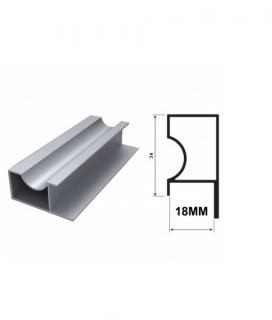 DIVISIBILIDADE DA SOLUÇÃO ESCOLHIDADe acordo com o art. 15, inciso IV, da Lei nº 8.666/1993 “as compras, sempre que possível, deverão: (...) IV - ser subdivididas em tantas parcelas quantas necessárias para aproveitar as peculiaridades do mercado, visando economicidade”.A exigência de parcelamento está prevista também no art. 23, §1º da Lei nº 8.666/1993. Trata-se de assunto já sumulado pelo TCU (Súmula nº 247) e expresso na IN MPDG nº 5/2017 que, em seu art. 24, §1º, VIII e item 3.8 do Anexo III, ratifica a necessidade de justificar a existência ou não de parcelamento, ainda nos estudos técnicos preliminares.O objetivo da norma, como visto nas legislações citadas, é o de ampliar a competitividade, sobretudo porque algumas empresas podem não ter capacidade ou condições de ofertar a integralidade do objeto (execução, fornecimento), mas apenas uma parte dele, razão pela qual a adjudicação conjunta inviabilizaria a participação delas no certame, caracterizando restrição à competição (Acórdão 18/2019 do TCE/MT).Entretanto, a obrigatoriedade do parcelamento ou adjudicação por itens não é absoluta, pois a divisão do objeto, em alguns casos, pode prejudicar a autonomia de escala e geraroutros custos, além de potencializar riscos e dificuldades na gestão de atas autônomas para atendimento da aquisição.Sobre o assunto, o Tribunal de Contas da União - TCU já entendeu legítima a reunião de elementos de mesmas características quando a adjudicação de itens isolados onerar o trabalho da Administração Pública, sob o ponto de vista do emprego de recursos humanos e da dificuldade de controle, colocando em risco a economia de escala e a celeridade processual, o que pode comprometer a seleção da proposta mais vantajosa, conforme Acórdão 5.301/2013-TCU-2ª Câmara, Relator André Luís de Carvalho (peça 26, p. 5).Assim sendo, para tal decisão (parcelamento ou não), a Equipe de Planejamento promoveu devida avaliação da divisibilidade, levando-se em consideração o mercado fornecedor, a viabilidade técnica e econômica do parcelamento, a inexistência de perda de escala e o melhor aproveitamento do mercado e ampliação da competitividade (item 3.8, “b” do Anexo III da IN SEGES/MPDG n. 05, de 2017).Para a pretensa aquisição ficou evidenciada a licitação de modo GLOBAL para o Lote I – itens 01 a 29, Lote II – itens 30 a 58, Lote III – itens 59 a 87 e Lote IV – itens 88 a 116, pois estes contêm itens de mesma natureza e guardam correlação entre si. Além disso, os lotes estão organizados da seguinte forma:englobando os itens para entrega e instalação nas Comarcas listadas no Anexo I deste estudo técnico: Lote I – cota principal e Lote II – cota reservada (exclusivo ME/EPP);englobando os itens para entrega e instalação nas unidades judiciárias de Cuiabá e Várzea Grande: Lote III – cota principal e Lote IV – cota reservada (exclusivo ME/EPP).Os itens do Lote I, Lote II, Lote III e Lote IV foram formatados visando à padronização dos materiais neles constantes, de forma a evitar que fornecedores distintos possam fabricar os móveis com madeiras diferentes para o mesmo ambiente, já que existem várias indústrias no ramo de movelaria e vários fabricantes de placas de MDP no mercado.Ademais, a aquisição por lote decorre da necessidade de padronização da madeira a ser utilizada para a fabricação dos móveis planeados, bem como a manutenção do paradigma para todos os acessórios e contratação global, pois a licitação por itens poderá inviabilizar os serviços, nas hipóteses de fracasso e deserção de quaisquer dos itens de 01 a 116 elencados no quadro de descrição do objeto licitado constante do tópico 5 deste ETP.Considerou-se ainda, a localização das Comarcas no interior do Estado, uma vez que exige custo diferenciado em razão das distâncias a serem percorridas para efetuar as medições e respectivas instalações dos móveis planejados nas unidades judiciárias listadas no Anexo I (79 Comarcas) – conforme Lote I e Lote II, bem como, considerando a localização das unidades judiciárias em Cuiabá e Várzea Grande – conforme Lote III e Lote IV.Observe-se que, para o Lote II e Lote IV foram reservadas cotas destinadas exclusivamente à participação de microempresas e empresas de pequeno porte, atendendo assim ao estabelecido na Lei Complementar nº 123/2006.A divisão foi feita dessa forma com o intuito de ampliar o acesso e a competividade na contratação, objetivando a viabilidade econômica, que representa nesse caso a vantajosidade para a Administração, bem como, otimizar a fiscalização das Atas de Registro de Preços.Ainda que, em regra, o objeto das licitações deva ser adjudicado por item isolado, visando ampliar o acesso e a competitividade, na contratação em pauta não se verifica a viabilidade econômica para tal feito. Isso ocorre porque com o agrupamento desses itens tem- se a possibilidade de obter menores preços finais, pois incide na regra da economia de escala, onde uma quantidade maior ofertada pode significar uma redução do preço, que nesse caso, é necessariamente vantajoso para a Administração.Portanto, in casu, observa-se que a eventual licitação de modo individual poderia incorrer em diversas implicações prejudiciais à Administração, pois se houvesse empresas diferentes para cada item os objetos e móveis fugiriam da padronização de cores das madeiras e da harmonização do ambiente, além de ser menos atrativo para os eventuais interessados, além do que, oneraria o procedimento, uma vez que adviriam diversas atas, o que resultaria numa dificuldade maior de fiscalização e controle.INDICADORES DE DESEMPENHO DA AQUISIÇÃOA contratação de empresas para eventual aquisição parcelada de itens diversos, agrupados em 04 (quatro) lotes, tais como os descritos no tópico 5 deste estudo, se faz necessária pois como já explanado neste estudo, irá se adequar à realidade de cada uma das 79 Comarcas do Estado e do Tribunal de Justiça do Estado de Mato Grosso, gerando assim a economicidade.RISCOS DA AQUISIÇÃOLevando-se em conta a experiência do setor, a priori, não há riscos econômicos, pois a experiência adquirida ao longo da execução de inúmeros contratos anteriores dá conta de que o registro de preços para eventual contratação de empresa para serviço de confecção, entrega e instalação de móveis planejados e demais objetos, descritos no item 5 deste ETP, é a melhor opção.No entanto, importante mencionar que há possibilidade de riscos administrativos, quais sejam: licitação deserta e fracassada, atraso ou a não entrega do objeto por parte do fornecedor, pedido de reequilíbrio de preços e cancelamento da Ata de Registro de Preços.INDICAÇÃO DAS RESTRIÇÕES INTERNAS E DAS PROVIDÊNCIAS A SEREM ADOTADAS PREVIAMENTE À CELEBAÇÃO DO CONTRATOA contratação está prevista no orçamento e, portanto, não depende de outros fatores para ser realizada.VIGÊNCIA DA AQUISIÇÃOA vigência será de 12 (doze) meses.OUTRAS INFORMAÇÕESSem informações adicionais.CONCLUSÃO DO GESTORCom base no exposto acima, a Equipe de Planejamento considera que a contratação é viável, além de ser necessária para o atendimento das necessidades da Administração.EQUIPE DE PLANEJAMENTO DA AQUISIÇÃOCuiabá, 17 de abril de 2023.(assinado digitalmente) Reinaldo Martins Teixeira Chefe de Divisão Patrimonial CPF nº 912.088.821-04Fiscal(assinado digitalmente) Eliane Marta Ghisi Gestor Administrativo CPF nº 690.897.951-20Fiscal Substituto(assinado digitalmente)Wermison Ferreira CesarDiretor do Departamento de Material e Patrimônio CPF nº 594.369.721-72ANEXO ICOMARCAS PARA ATENDIMENTOÁrea RequisitanteResponsávelDepartamento de Material e PatrimônioWermison Ferreira CesarLOTE IFabricação, entrega e instalação de mobiliário planejado nas Comarcas do Poder Judiciário(conforme Anexo I)LOTE IFabricação, entrega e instalação de mobiliário planejado nas Comarcas do Poder Judiciário(conforme Anexo I)LOTE IFabricação, entrega e instalação de mobiliário planejado nas Comarcas do Poder Judiciário(conforme Anexo I)LOTE IFabricação, entrega e instalação de mobiliário planejado nas Comarcas do Poder Judiciário(conforme Anexo I)LOTE IFabricação, entrega e instalação de mobiliário planejado nas Comarcas do Poder Judiciário(conforme Anexo I)ITEMCÓDIGO APLICDESCRIÇÃO DO ITEMUNIDADEQUANTIDADE0100019894LAMINADO DE MADEIRA - TIPO MDF, 25mm - REVESTIMENTO LISO – COTA PRINCIPALPlaca de fibra de madeira – MDF de 25mm,M²TOTAL: 535cor a escolher, acabamento melamínico em ambas as faces, bordas retas encabeçadas com fita de bordo em poliestireno (PS) com espessura de, no mínimo, 1mm na mesma cor para os móveis em geral e de, no mínimo, 2mm para as mesas, utilizando para todos os móveis o sistema minifix, coladas com adesivo termoplástico a base de resinas de borrachas sintéticas – hot melt, aplicadas através de equipamentos automáticos. Medidas da chapa tamanho padrão de 2750mmX1830mm.Modelo referência: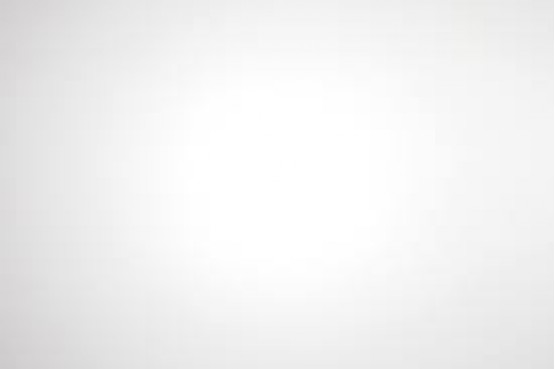 Obs.: Incluído no valor do item a medição, fabricação, entrega e instalação dos móveis nas Comarcas – Anexo I.Garantia mínima do fornecedor: 05 (cinco) anos.0200019895LAMINADO DE MADEIRA - TIPO MDF, 25mm	-	REVESTIMENTO AMADEIRADO – COTA PRINCIPALPlaca de fibra de madeira – MDF de 25mm, acabamento melamínico amadeirado em ambas as faces, na cor e modelo a escolher (ex. Carvalho Munique, Wengue, Cerezo, Tabaco, Preto etc), bordas retas encabeçadas com fita de bordo em poliestireno (PS) com espessura de, no mínimo, 1mm na mesma cor para os móveis em geral e de, no mínimo, 2mm para as mesas, utilizando para todos os móveis o sistema minifix, coladas com adesivo termoplástico a base de resinas de borrachas sintéticas – hot melt. Medidas da chapa tamanho padrão de 2750mmX1830mm.Modelos referência:M²TOTAL: 538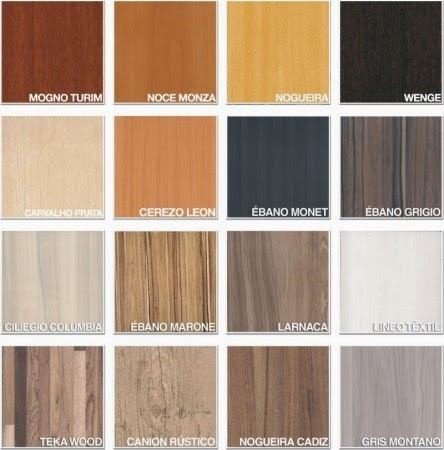 Obs.: Incluído no valor do item a medição, fabricação, entrega e instalação dos móveis nas Comarcas – Anexo I.Garantia mínima do fornecedor: 05 (cinco) anos.0300019896LAMINADO DE MADEIRA - TIPO MDF, 18mm -   REVESTIMENTO LISO – COTA PRINCIPALPlaca de fibra de madeira – MDF de 18mm, cor a escolher, acabamento melamínico em ambas as faces, bordas retas encabeçadas com fita de bordo em poliestireno-PS, com espessura de, no mínimo, 1mm na mesma cor para os móveis em geral e de, no mínimo, 2mm para os tampos das mesas, utilizando para todos os móveis o sistema minifix, coladas com adesivo termoplástico a base de resinas de borrachas sintéticas – hot melt, aplicadas através de equipamentos automáticos. Medidas da chapa tamanho padrão de 2750mmX1830mm.Modelo referência:Obs.: Incluído no valor do item a medição, fabricação, entrega e instalação dos móveis nas Comarcas – Anexo I.Garantia mínima do fornecedor: 05 (cinco) anos.M²TOTAL: 5360400019897LAMINADO DE MADEIRA - TIPO MDF, 18mm	-	REVESTIMENTO AMADEIRADO – COTA PRINCIPALPlaca de fibra de madeira – MDF de 18mm, acabamento melamínico amadeirado em ambas as faces, na cor e modelo a escolher (ex. Carvalho Munique, Wengue, Cerezo, Tabaco, Preto etc), bordas retas encabeçadas com fita de bordo em poliestireno (PS) com espessura de, no mínimo, 1mm na mesma cor para os móveis em geral e de, no mínimo, 2mm para os tampos das mesas, utilizando para todos os móveis o sistema minifix, coladas com adesivo termoplástico a base de resinas de borrachas sintéticas – hot melt, aplicadas através de equipamentos automáticos. Medidas da chapa tamanho padrão de 2750mmX1830mm.Modelos referência:Obs.: Incluído no valor do item a medição, fabricação, entrega e instalação dos móveis nas Comarcas – Anexo I.Garantia mínima do fornecedor: 05 (cinco) anos.M²TOTAL: 5400500019898LAMINADO DE MADEIRA - TIPO MDF, 6mm - REVESTIMENTO CINZA LISO ou BRANCO LISO – COTA PRINCIPALPlaca de fibra de madeira – MDF de 6mm, cor a escolher, acabamento melamínico em ambas as faces, bordas retas encabeçadas comfita   de   bordo   em   poliestireno   (PS)   comM²TOTAL: 372espessura de, no mínimo, 1mm na mesma cor, utilizando para todos os móveis o sistema minifix, coladas com adesivo termoplástico a base de resinas de borrachas sintéticas – hot melt. Medidas da chapa tamanho padrão de 2750mmX1830mm.Modelo referência:Garantia mínima do fornecedor: 05 (cinco) anos.0600019900LAMINADO DE MADEIRA - TIPO MDF, 6mm - REVESTIMENTO AMADEIRADO– COTA PRINCIPALPlaca de fibra de madeira – MDF de 6mm, cor a escolher, acabamento melamínico amadeirado em ambas as faces, na cor e modelo a escolher (ex. Carvalho Munique, Wengue, Cerezo, Tabaco, Preto etc), bordas retas encabeçadas com fita de bordo em poliestireno (PS) com espessura de, no mínimo, 1mm na mesma cor, utilizando para todos os móveis o sistema mini fix, coladas com adesivo termoplástico a base de resinas de borrachas sintéticas – hot melt. Medidas da chapa tamanho padrão de 2750mmX1830mm.Modelos referência:Obs.: Incluído no valor do item a medição, fabricação, entrega e instalação dos móveis nas Comarcas – Anexo I.M²TOTAL: 274Garantia mínima do fornecedor: 05 (cinco) anos.0700019899COMPENSADO NAVAL – 18mm – COTA PRINCIPALPrancha compensado naval de 18mm, fabricado com cola especial fenólica e resistente à água, montada em estrutura de ferro chapa 14, cavalete metalão 80/40 chapa 14.Modelo referência: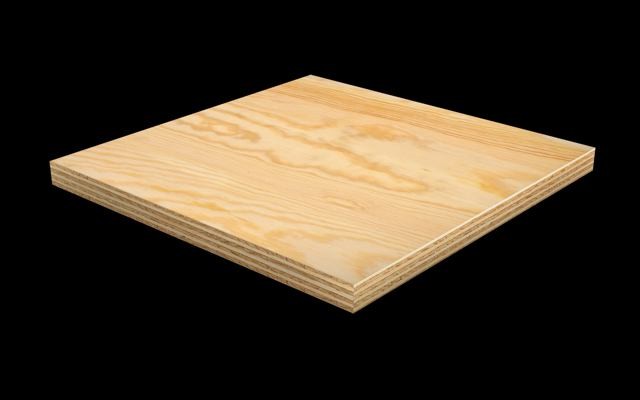 Obs.: Incluído no valor do item a medição, fabricação da estrutura metálica, entrega e instalação da plataforma nas Comarcas – Anexo I.Garantia mínima do fornecedor: 05 (cinco) anos.M²TOTAL: 37008143267-2CARPETE LISO – COTA PRINCIPALCarpete na cor a escolher; espessura do pelo a partir de 4mm para tráfego médio; padrão visual sem mesclas, sem variação de tonalidade; fabricado em polipropileno ou material equivalente; para afixação em tablado, acompanhando a colagem em tablado; nos espaços em que ocorrerem trocas de nível, como degraus e patamares, as laterais deverão ser forradas com o mesmo tipo de carpete.Modelo referência: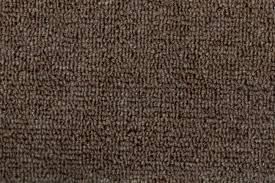 Obs.: Incluído no valor do item a medição e colagem em tablado nas Comarcas – Anexo I.M²TOTAL: 365Garantia mínima do fornecedor: 01 (um) ano.09273449-4CORREDIÇA TELESCÓPICA 500mm – COM SISTEMA DE AMORTECIMENTO– COTA PRINCIPALPar de corrediça telescópica de 500mm com abertura total do comprimento nominal; fabricada em aço, com acabamento zincado; deslizamento através de esferas de aço; fechamento suave da gaveta através de molas e pistão ou sistema equivalente; travamento no final do curso e regulagem para retirar a gaveta; capacidade para, no mínimo, 45kg.Modelo referência: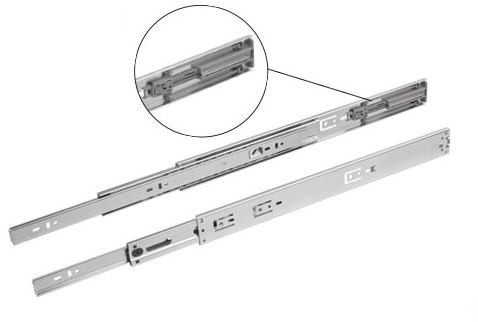 Obs.: Incluído no valor do item a medição, fabricação, entrega e instalação dos móveis nas Comarcas – Anexo I.Garantia mínima do fornecedor: 05 (cinco) anos.PARTOTAL: 90010418295-2CORREDIÇA TELESCÓPICA 400mm – COM SISTEMA DE AMORTECIMENTO– COTA PRINCIPALPar de corrediça telescópica de 400mm com abertura total do comprimento nominal; fabricada em aço, com acabamento zincado, deslizamento através de esferas de aço; fechamento suave da gaveta através de molas e pistão ou sistema equivalente; travamento no final do curso e regulagem para retirar a gaveta; capacidade para, no mínimo, 45kg.Modelo referência:Obs.: Incluído no valor do item a medição,PARTOTAL: 725fabricação, entrega e instalação dos móveis nas Comarcas – Anexo I.Garantia mínima do fornecedor: 05 (cinco) anos.11295688-8CORREDIÇA TELESCÓPICA 300mm – COM SISTEMA DE AMORTECIMENTO– COTA PRINCIPALPar de corrediça telescópica de 300mm com abertura total do comprimento nominal; fabricada em aço, com acabamento zincado; deslizamento através de esferas de aço; fechamento suave da gaveta através de molas e pistão ou sistema equivalente; travamento no final do curso e regulagem para retirar a gaveta; capacidade para, no mínimo, 45kg.Modelo referência:Obs.: Incluído no valor do item a medição, fabricação, entrega e instalação dos móveis nas Comarcas – Anexo I.Garantia mínima do fornecedor: 05 (cinco) anos.PARTOTAL: 5381200019513SAPATA NIVELADORA FIXA E ARTICULADA EM INOX – DIÂMETRO DA BASE DE 40mm e 60mm – COTA PRINCIPALSapata com base fixa e articulada, conforme o caso, em inox e borracha; base com diâmetro de 40mm e 60mm, conforme cada caso, e com apoio antivibratório em borracha nitrílica ou equivalente na parte inferior; parafuso em inox com rosca de 3/8” e comprimento de 50mm e 70mm, a depender da utilização; acompanha bucha equivalente em material resistente; capacidade de carga a partir de 500kg.UNIDADETOTAL: 900Modelo referência: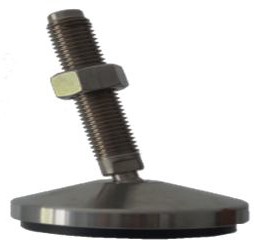 Obs.: Incluído no valor do item a medição, fabricação, entrega e instalação dos móveis nas Comarcas – Anexo I.Garantia mínima do fornecedor: 05 (cinco) anos.13195907-7FECHADURA PARA MÓVEIS – COTA PRINCIPALFechadura de embutir, fabricada em aço inoxidável, com espelho de acabamento, para aplicação frontal em móveis de madeira; usada em conjunto com os acessórios para travamento de acordo com o móvel a ser instalado (inclui os acessórios); sistema de travamento simultâneo de diversas gavetas e/ou travamento da primeira gaveta e/ou travamento de portas de armários, através de haste de aço resistente a tração com acionamento frontal; chave de alma interna em aço de alta resistência ao torque, com capa plástica externa de proteção em polietileno injetado e sistema escamoteável para adaptar- se ao móvel caso não seja retirada (estantes, armários e bancadas); rotação de 180º; acompanha 2 chaves.Modelos referência: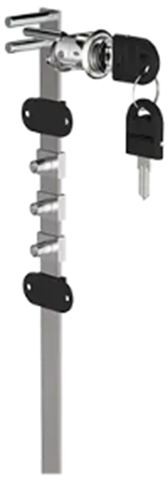 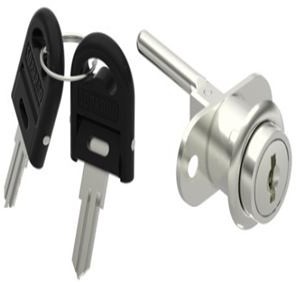 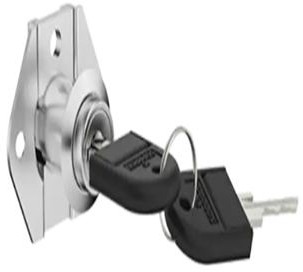 UNIDADETOTAL: 292Obs.: Incluído no valor do item a medição, fabricação, entrega e instalação dos móveis nas Comarcas – Anexo I.Garantia mínima do fornecedor: 05 (cinco) anos.14391475-5DOBRADIÇA RETA, CURVA E SUPERCURVA COM AMORTECEDOR– AÇO INOX - COTA PRINCIPALDobradiça reta, curva e super curva, conforme o móvel a ser construído, caneco de 35mm, fabricada em aço inox, com sistema de amortecedor (slowmotion), ângulo de abertura de, no mínimo, 110°, a depender do caso.Modelo referência: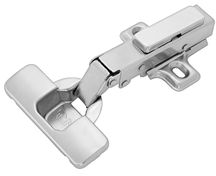 Obs.: Incluído no valor do item a medição, fabricação, entrega e instalação dos móveis nas Comarcas – Anexo I.Garantia mínima do fornecedor: 05 (cinco) anos.UNIDADETOTAL: 9001500019514PASSA FIO OU PASSA CABOS – PVC, ZAMACK e/ou POLIURETANO – 60mm– COTA PRINCIPALPassa fio fabricado em zamack, PVC e/ou poliuretano, na cor aço inox escovado, com abertura do vão aproximado de 60mm, admitida variação de até 5% para mais e para menos, espessura a partir de 20mm.Modelo referência: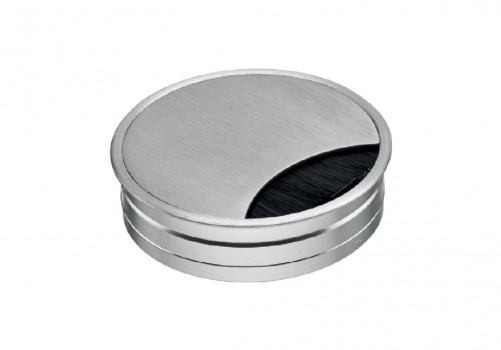 Obs.: Incluído no valor do item a medição, fabricação, entrega e instalação dos móveisUNIDADETOTAL: 470nas Comarcas – Anexo I.Garantia mínima do fornecedor: 05 (cinco) anos.16292533-8PÉ PARA MÓVEIS – AÇO INOX – 100mm a 150mm (A) – COTA PRINCIPALPé para fixação em móveis, fabricado em aço inox e/ou escovado, nas dimensões aproximadas de 80mm (A) e 80mm (L), com a base de 40mm a 50mm, admitida variação de até 10% para mais, e borracha para fixação, evitando riscar o piso; suporta, no mínimo, 40kg.Modelos referência: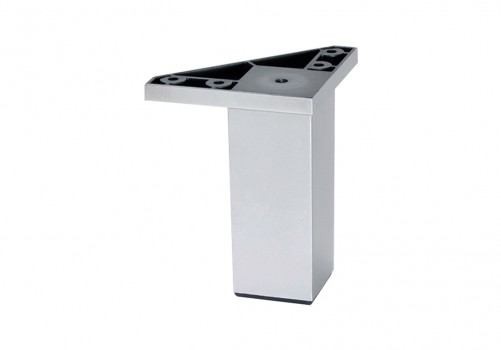 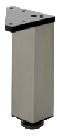 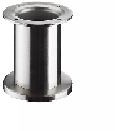 Obs.: Incluído no valor do item a medição, fabricação, entrega e instalação dos móveis nas Comarcas – Anexo I.Garantia mínima do fornecedor: 05 (cinco) anos.UNIDADETOTAL: 50517258408-5SUPORTE         PRATELEIRA          MÃOFRANCESA – entre 22cm e 26cm (P) – COTA PRINCIPALMão francesa fabricada em aço zincado e/ou cromado e/ou alumínio, com tamanho a partir de 22cm de profundidade, admitida variação de até 20% para mais, com perfeito acabamento e soldagem; capacidade de carga de, no mínimo, 45kg; acompanhada de buchas e parafusos para afixação.Modelos referência: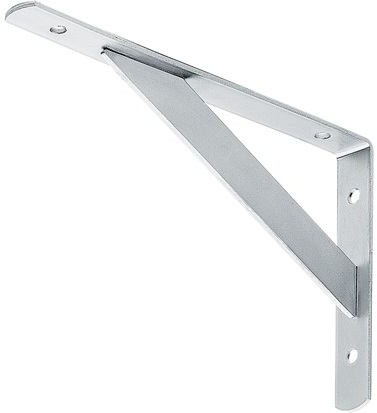 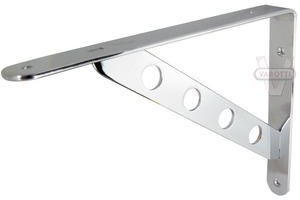 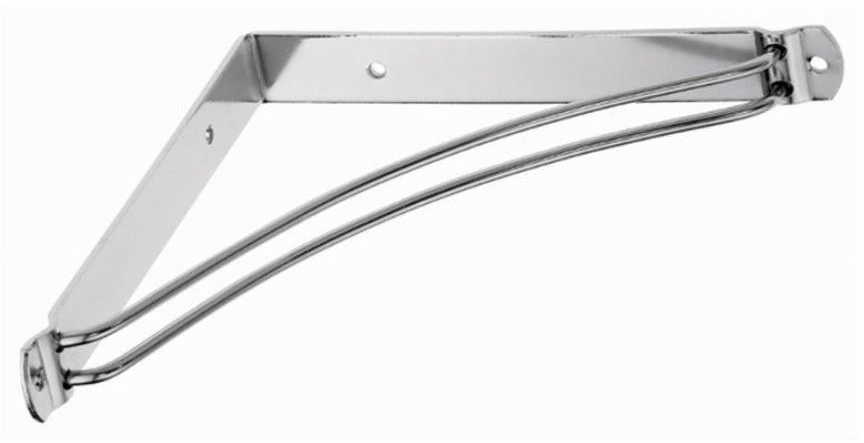 UNIDADETOTAL: 370Obs.: Incluído no valor do item a medição, fabricação, entrega e instalação dos móveis nas Comarcas – Anexo I.Garantia mínima do fornecedor: 05 (cinco) anos.1800019515RODÍZIO	EM	SILICONE TRANSPARENTE – 75mm – COTA PRINCIPALRodízio em silicone de 75mm, transparente e/ou fumê, com travamento, eixo da roda rebitado, acabamento com excelente cromado, cabeçote com pista de esferas, carga da roda de, no mínimo, 40kg; roda injetada com poliuretano termoplástico e seu núcleo em acrílico. Base reforçada com fixação de 04 parafusos; acompanha os parafusos.Modelo referência: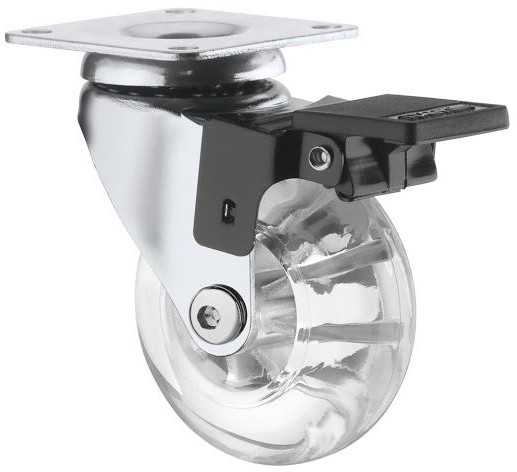 Obs.: Incluído no valor do item a medição, fabricação, entrega e instalação dos móveis nas Comarcas – Anexo I.Garantia mínima do fornecedor: 05 (cinco) anos.UNIDADETOTAL: 56619305934-0RODÍZIO	EM	SILICONE TRANSPARENTE – 50mm – COTA PRINCIPALRodízio em silicone de 50mm, com travamento, transparente e/ou fumê, eixo da roda rebitado, acabamento com excelente cromado, cabeçote com pista de esferas, carga da roda de, no mínimo, 40kg; roda injetada com poliuretano termoplástico e seu núcleo em acrílico. Base reforçada com fixação de 04 parafusos, acompanha os parafusos.Modelo referência:UNIDADETOTAL: 568Obs.: Incluído no valor do item a medição, fabricação, entrega e instalação dos móveis nas Comarcas – Anexo I.Garantia mínima do fornecedor: 05 (cinco) anos.2000019516RODÍZIO	EM	SILICONE TRANSPARENTE – 35mm – COTA PRINCIPALRodízio em silicone de 35mm, com travamento, transparente e/ou fumê, eixo da roda rebitado, acabamento com excelente cromado, cabeçote com pista de esferas, carga da roda de, no mínimo, 40kg; roda injetada com poliuretano termoplástico e seu núcleo em acrílico. Base reforçada com fixação de 04 parafusos, acompanha os parafusos.Modelo referência:Obs.: Incluído no valor do item a medição, fabricação, entrega e instalação dos móveis nas Comarcas – Anexo I.Garantia mínima do fornecedor: 05 (cinco) anos.UNIDADETOTAL: 51221171462-7PUXADOR EM ALUMÍNIO E/OU AÇO INOX – COTA PRINCIPALPuxador fabricado em alumínio e/ou aço inox polido e/ou escovado e/ou acetinado, com 02 furos; apresentando, no mínimo, 04 modelos a escolher, cuja altura pode variar entre 25mm e35mm,   tamanho   entre   96mm   e   160mm.UNIDADETOTAL: 782Acompanha os parafusos para fixação. Modelos referência: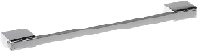 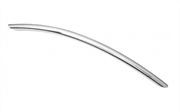 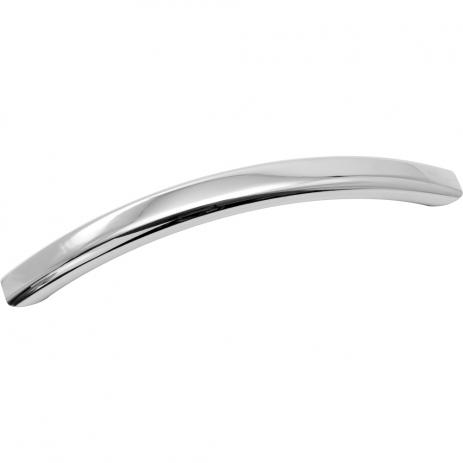 Obs.: Incluído no valor do item a medição, fabricação, entrega e instalação dos móveis nas Comarcas – Anexo I.Garantia mínima do fornecedor: 05 (cinco) anos.22156969-4PERFIL/GUIA DESLIZANTE INFERIOR PARA PORTA DE CORRER – ALUMINIO – COTA PRINCIPALPerfil inferior para portas de correr, fabricado em alumínio; dimensão aproximada de 54mm(L), 6mm(A), barra de 6m.Modelo referência: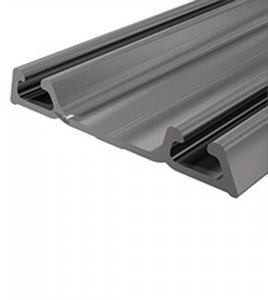 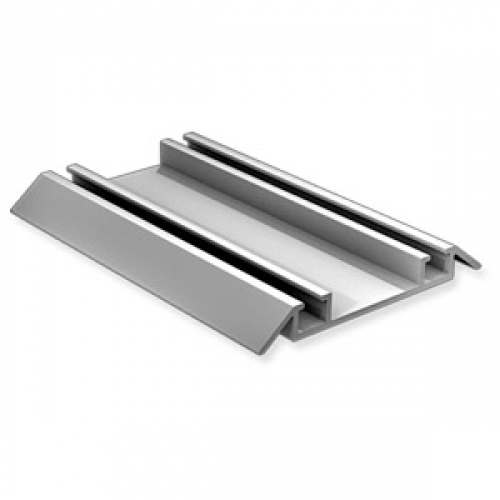 Obs.: Incluído no valor do item a medição, fabricação, entrega e instalação dos móveis nas Comarcas – Anexo I.Garantia mínima do fornecedor: 05 (cinco) anos.UNIDADETOTAL: 2742300019518KIT ROLDANA PARA PORTAS DE CORRER – COTA PRINCIPALKit para deslizamento de porta de correr, contendo 02 carros deslizadores com capacidade a partir de 50kg, 02 guias superiores rolamentadas para portas de até 20mm, 02 freios, suficiente para acionamento de 01 porta. Permite regulagem de altura. Acompanha 12 parafusos para fixação, de 3,5mmX14mm.Modelo referência:UNIDADETOTAL: 688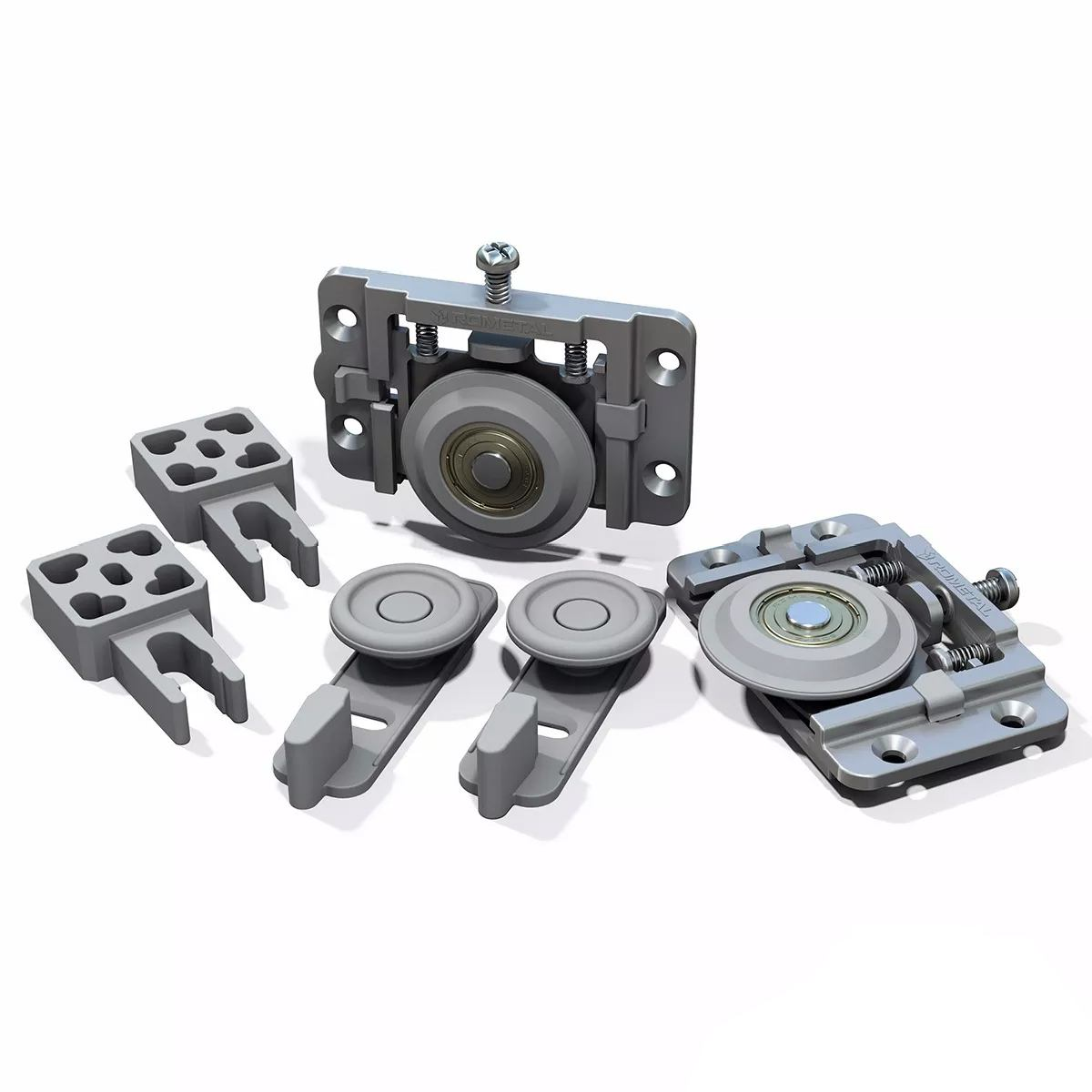 Obs.: Incluído no valor do item a medição, fabricação, entrega e instalação dos móveis nas Comarcas – Anexo I.Garantia mínima do fornecedor: 05 (cinco) anos.24273489-3PUXADOR PERFIL EM ALUMÍNIO – BARRA DE 3 METROS – PARA MDF 18mm – COTA PRINCIPALPerfil em alumínio para puxadores de porta, para fixação em MDF 18mm, cores a escolher, conforme cada caso. Acompanha 12 parafusos para fixação de 3,5mmX14mm.Modelo referência: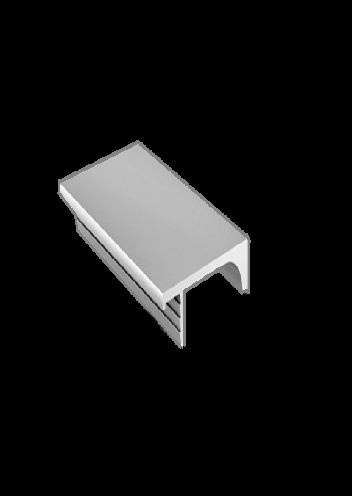 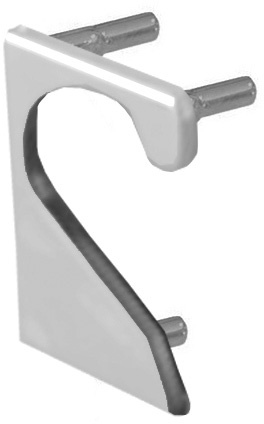 Obs.: Incluído no valor do item a medição, fabricação, entrega e instalação dos móveis nas Comarcas – Anexo I.Garantia mínima do fornecedor: 05 (cinco) anos.UNIDADETOTAL: 3542500019517AMORTECEDOR PARA PORTAS – COTA PRINCIPALPistão a gás, fabricado em aço e componentes plásticos; capacidade de, no mínimo, 50.000 ciclos de durabilidade; suporta peso mínimo de 10kg (100N). Acompanha todos os parafusos e conectores de fixação.Modelo referência: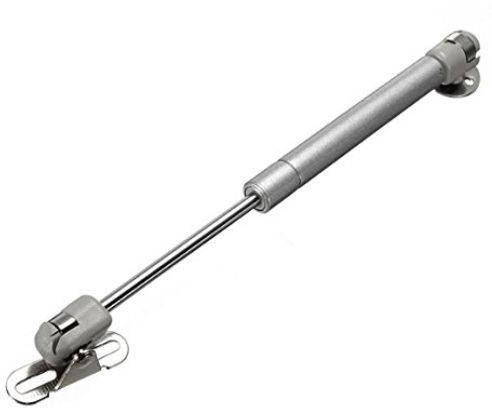 PARTOTAL: 326Obs.: Incluído no valor do item a medição, fabricação, entrega e instalação dos móveis nas Comarcas – Anexo I.Garantia mínima do fornecedor: 05 (cinco) anos.26332199-1PERFIL/GUIA PORTA DE CORRER – SUPERIOR – 6 METROS – COTA PRINCIPALTrilho para porta de correr, fabricado em alumínio, com largura suficiente para porta em MDF 18mm, com comprimento de 6m.Modelo referência: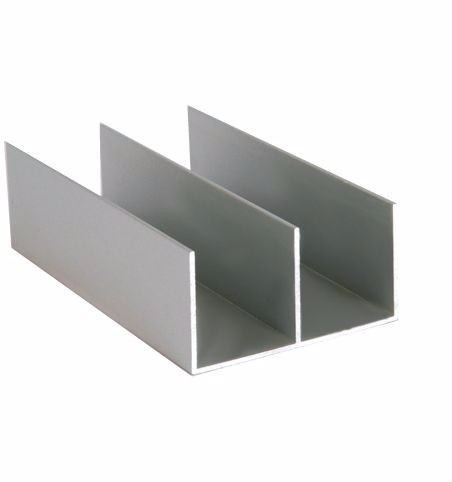 Obs.: Incluído no valor do item a medição, fabricação, entrega e instalação dos móveis nas Comarcas – Anexo I.Garantia mínima do fornecedor: 05 (cinco) anos.UNIDADETOTAL: 2752744844-3VIDRO TEMPERADO – 10mm – COTA PRINCIPALVidro temperado com resistência 5 vezes superior ao vidro comum, com espessura a partir de 10mm, na cor a escolher, calculado por metro quadrado, devidamente lixado e acabado.Modelo referência: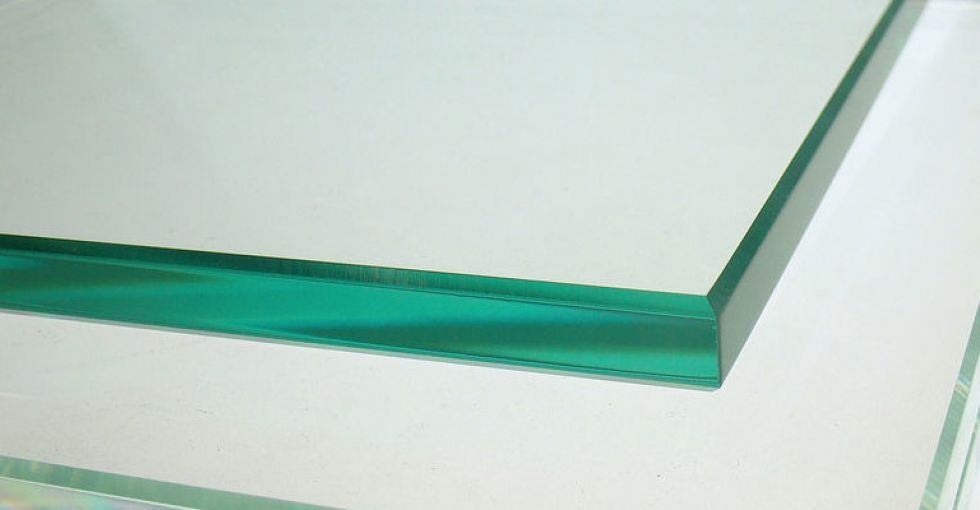 Obs.: Incluído no valor do item a medição, fabricação, entrega e instalação dos móveis nas Comarcas – Anexo I.Garantia mínima do fornecedor: 05 (cinco) anos.M²TOTAL: 37028146720-4TAPETE – EM FIBRA SINTÉTICA (PARA DECORAÇAO DE AMBIENTE) – COTA PRINCIPALTapete de fibra sintética; personalizado com cores e medidas a escolher; fios apresentam alta durabilidade e resistência a fatores como abrasão, desbotamento por incidência de luz e manchas; acabamento de qualidade; barra dobrada; base antiderrapante; espessura mínima de 6mm; lavável; que tenha tratamento antimofo, antiácaro e antialérgico.Material da base: nylon, poliéster, sisal sintético – polipropileno ou sisal.Modelos referência: Sisal, veludo, fibra sintética, tipo oriental.Observações:Incluído no valor do item a fabricação e entrega nas Comarcas – Anexo I.As quantidades e dimensões dos tapetes serão informadas pelo Fiscal no momento da solicitação, quando será apurado o quantitativo de metros quadrados solicitado.Garantia mínima do fornecedor: 01 (um) ano.M²TOTAL: 33629263034-6SOFÁ PLANEJADO (COMPONÍVEL) – COTA PRINCIPALSofá por módulo/componível, sob medida, com ou sem braços (a escolher). A quantidade de assentos/módulos poderá ser configurada em função da necessidade e do ambiente.Características: Estrutura em madeira de reflorestamento, ecologicamente correta. Todos os componentes são montados em base pré-dimensionadas (gabaritos), procedimento que garante as dimensões com variações pequenas. São usadas cantoneiras com ângulo de 90 graus para reforçar a estrutura e o ajuste nos esquadros internos e sobrepostos. Nasjunções das madeiras são utilizados gramposMÓDULOTOTAL: 195não oxidantes e cola para manter a estrutura firme e resistente. Ponto Overloque – realiza a costura com um efeito entrelaçado possibilitando um melhor acabamento e evitando que o tecido desfie e ponto Interloque – utilizando mais fios realiza simultaneamente os pontos overloque e de costura reta. Costura Pespontada.Estrutura: madeira tipo eucalipto tratado, com percintas elásticas trançadas com molas (para sustentação);Assento: espumas com densidade D-30 soft e normal, percintas italianas e almofada molas bonnel ou maciça;Encosto: Fixo com percintas italianas, almofada com densidade D-28;Pés: Madeira, PVC, alumínio, cromado ou borracha;Espumas: Certificadas de acordo com a norma ISO 9001-2000, sem CFC (cloro-flúor- carbono): não prejudica a camada de ozônio.Medidas aproximadas:Altura total: até 1,60m;Largura total: até 3,5m;Largura do assento e encosto: até 1,20m;Profundidade útil do assento: 90cm.Revestido em courino e/ou couro ecológico ou vinil ou tecido (tipo linho ou veludo ou corano) de elevado padrão (com cores a escolher), com ou sem braços (a escolher). Medidas: até 1,20m de largura, até 90cm de profundidade e até 1,60m de altura (conforme projeto por módulo/unidade).-Apresentar Laudo ou Relatório NR 17: Norma do ministério do Trabalho que determina os parâmetros de adaptação das condições de trabalho às características psicofisiológicas dos trabalhadores, de modoa   proporcionar   um   máximo   de   conforto,segurança e desempenho eficiente. O Laudo ou Relatório apresentado deve ser emitido por Médico do Trabalho ou Engenheiro de Segurança do Trabalho original ou cópia autenticada em cartório. (Observação: exigência reproduzida do edital Pregão Eletrônico para Registros de Preços 06/2021 – TCE/MT).NBR10443:2008 (Tintas e vernizes – Determinação de espessura da película seca sobre superfícies rugosas – Método de ensaio) e materiais de primeira qualidade.Modelo referência: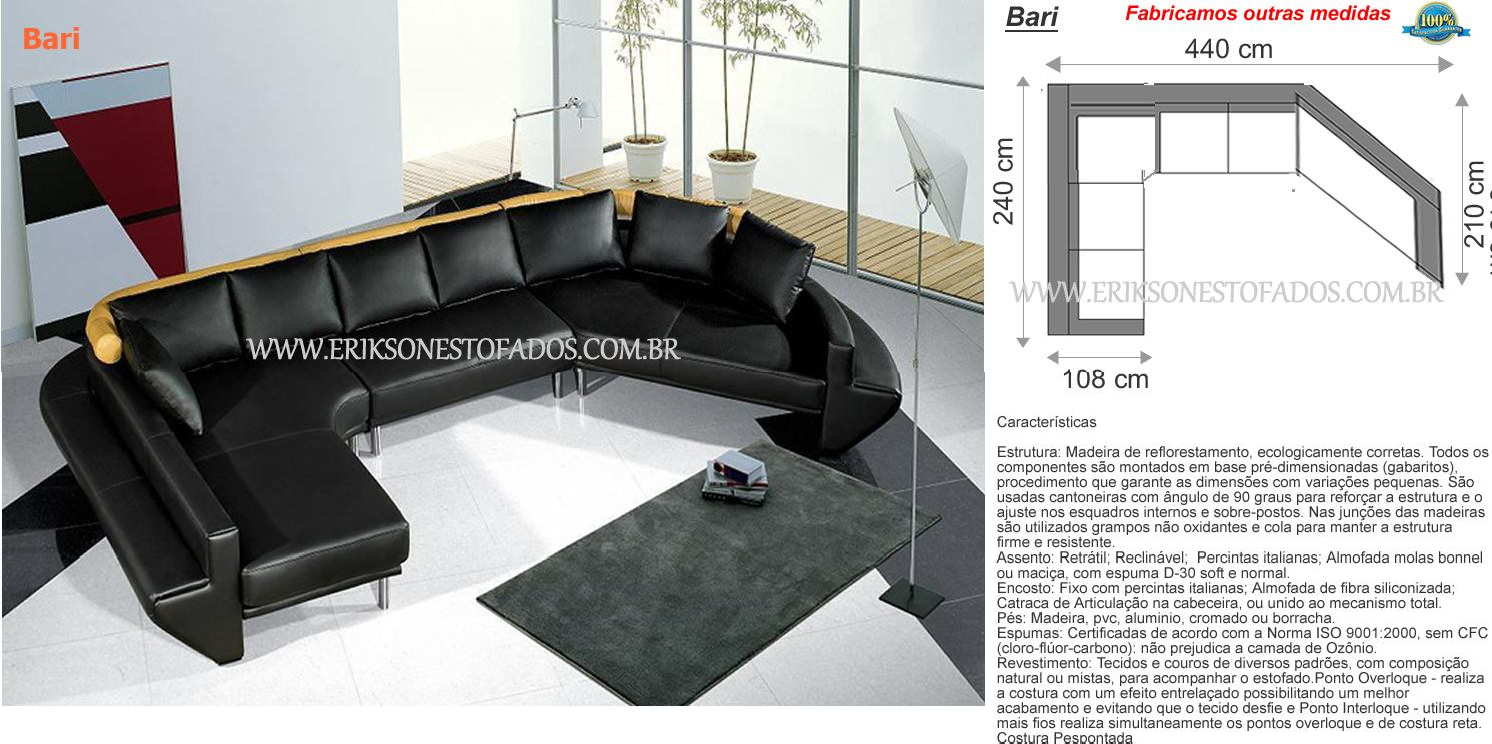 Obs.: Incluído no valor do item a medição, projeto, fabricação, entrega e instalação dos móveis nas Comarcas – Anexo I.Garantia mínima do fornecedor: 05 (cinco) anos.LOTE IIFabricação, entrega e instalação de mobiliário planejado nas Comarcas do Poder Judiciário(conforme Anexo I)LOTE IIFabricação, entrega e instalação de mobiliário planejado nas Comarcas do Poder Judiciário(conforme Anexo I)LOTE IIFabricação, entrega e instalação de mobiliário planejado nas Comarcas do Poder Judiciário(conforme Anexo I)LOTE IIFabricação, entrega e instalação de mobiliário planejado nas Comarcas do Poder Judiciário(conforme Anexo I)LOTE IIFabricação, entrega e instalação de mobiliário planejado nas Comarcas do Poder Judiciário(conforme Anexo I)ITEMCÓDIGO APLICDESCRIÇÃO DO ITEMUNIDADEQUANTIDADE3000019894LAMINADO DE MADEIRA - TIPO MDF, 25mm - REVESTIMENTO LISO – EXCLUSIVO ME/EPPPlaca de fibra de madeira – MDF de 25mm, cor a escolher, acabamento melamínico emambas as faces, bordas retas encabeçadas comM²TOTAL: 15fita de bordo em poliestireno (PS) com espessura de, no mínimo, 1mm na mesma cor para os móveis em geral e de, no mínimo, 2mm para as mesas, utilizando para todos os móveis o sistema minifix, coladas com adesivo termoplástico a base de resinas de borrachas sintéticas – hot melt, aplicadas através de equipamentos automáticos. Medidas da chapa tamanho padrão de 2750mmX1830mm.Modelo referência:Obs.: Incluído no valor do item a medição, fabricação, entrega e instalação dos móveis nas Comarcas – Anexo I.Garantia mínima do fornecedor: 05 (cinco) anos.3100019895LAMINADO DE MADEIRA - TIPO MDF, 25mm	-	REVESTIMENTO AMADEIRADO – EXCLUSIVO ME/EPPPlaca de fibra de madeira – MDF de 25mm, acabamento melamínico amadeirado em ambas as faces, na cor e modelo a escolher (ex. Carvalho Munique, Wengue, Cerezo, Tabaco, Preto etc), bordas retas encabeçadas com fita de bordo em poliestireno (PS) com espessura de, no mínimo, 1mm na mesma cor para os móveis em geral e de, no mínimo, 2mm para as mesas, utilizando para todos os móveis o sistema minifix, coladas com adesivo termoplástico a base de resinas de borrachas sintéticas – hot melt. Medidas da chapa tamanho padrão de 2750mmX1830mm.Modelos referência:M²TOTAL: 12Obs.: Incluído no valor do item a medição, fabricação, entrega e instalação dos móveis nas Comarcas – Anexo I.Garantia mínima do fornecedor: 05 (cinco) anos.3200019896LAMINADO DE MADEIRA - TIPO MDF, 18mm - REVESTIMENTO LISO – EXCLUSIVO ME/EPPPlaca de fibra de madeira – MDF de 18mm, cor a escolher, acabamento melamínico em ambas as faces, bordas retas encabeçadas com fita de bordo em poliestireno-PS, com espessura de, no mínimo, 1mm na mesma cor para os móveis em geral e de, no mínimo, 2mm para os tampos das mesas, utilizando para todos os móveis o sistema minifix, coladas com adesivo termoplástico a base de resinas de borrachas sintéticas – hot melt, aplicadas através de equipamentos automáticos. Medidas da chapa tamanho padrão de 2750mmX1830mm.Modelo referência:Obs.: Incluído no valor do item a medição, fabricação, entrega e instalação dos móveis nas Comarcas – Anexo I.Garantia mínima do fornecedor: 05 (cinco) anos.M²TOTAL: 143300019897LAMINADO DE MADEIRA - TIPO MDF, 18mm	-	REVESTIMENTO AMADEIRADO – EXCLUSIVO ME/EPPPlaca de fibra de madeira – MDF de 18mm, acabamento melamínico amadeirado em ambas as faces, na cor e modelo a escolher (ex. Carvalho Munique, Wengue, Cerezo, Tabaco, Preto etc), bordas retas encabeçadas com fita de bordo em poliestireno (PS) com espessura de, no mínimo, 1mm na mesma cor para os móveis em geral e de, no mínimo, 2mm para os tampos das mesas, utilizando para todos os móveis o sistema minifix, coladas com adesivo termoplástico a base de resinas de borrachas sintéticas – hot melt, aplicadas através de equipamentos automáticos. Medidas da chapa tamanho padrão de 2750mmX1830mm.Modelos referência:Obs.: Incluído no valor do item a medição, fabricação, entrega e instalação dos móveis nas Comarcas – Anexo I.Garantia mínima do fornecedor: 05 (cinco) anos.M²TOTAL: 103400019898LAMINADO DE MADEIRA - TIPO MDF, 6mm - REVESTIMENTO CINZA LISO ou BRANCO LISO – EXCLUSIVO ME/EPPPlaca de fibra de madeira – MDF de 6mm, cor a escolher, acabamento melamínico em ambas as faces, bordas retas encabeçadas comM²TOTAL: 8fita de bordo em poliestireno (PS) com espessura de, no mínimo, 1mm na mesma cor, utilizando para todos os móveis o sistema minifix, coladas com adesivo termoplástico a base de resinas de borrachas sintéticas – hot melt. Medidas da chapa tamanho padrão de 2750mmX1830mm.Modelo referência:Garantia mínima do fornecedor: 05 (cinco) anos.3500019900LAMINADO DE MADEIRA - TIPO MDF, 6mm - REVESTIMENTO AMADEIRADO– EXCLUSIVO ME/EPPPlaca de fibra de madeira – MDF de 6mm, cor a escolher, acabamento melamínico amadeirado em ambas as faces, na cor e modelo a escolher (ex. Carvalho Munique, Wengue, Cerezo, Tabaco, Preto etc), bordas retas encabeçadas com fita de bordo em poliestireno (PS) com espessura de, no mínimo, 1mm na mesma cor, utilizando para todos os móveis o sistema mini fix, coladas com adesivo termoplástico a base de resinas de borrachas sintéticas – hot melt. Medidas da chapa tamanho padrão de 2750mmX1830mm.Modelos referência:Obs.: Incluído no valor do item a medição, fabricação, entrega e instalação dos móveisM²TOTAL: 6nas Comarcas – Anexo I.Garantia mínima do fornecedor: 05 (cinco) anos.3600019899COMPENSADO NAVAL – 18mm – EXCLUSIVO ME/EPPPrancha compensado naval de 18mm, fabricado com cola especial fenólica e resistente à água, montada em estrutura de ferro chapa 14, cavalete metalão 80/40 chapa 14.Modelo referência:Obs.: Incluído no valor do item a medição, fabricação da estrutura metálica, entrega e instalação da plataforma nas Comarcas – Anexo I.Garantia mínima do fornecedor: 05 (cinco) anos.M²TOTAL: 1037143267-2CARPETE LISO – EXCLUSIVO ME/EPPCarpete na cor a escolher; espessura do pelo a partir de 4mm para tráfego médio; padrão visual sem mesclas, sem variação de tonalidade; fabricado em polipropileno ou material equivalente; para afixação em tablado, acompanhando a colagem em tablado; nos espaços em que ocorrerem trocas de nível, como degraus e patamares, as laterais deverão ser forradas com o mesmo tipo de carpete.Modelo referência:Obs.: Incluído no valor do item a medição eM²TOTAL: 15colagem em tablado nas Comarcas – Anexo I.Garantia mínima do fornecedor: 01 (um) ano.38273449-4CORREDIÇA TELESCÓPICA 500mm – COM SISTEMA DE AMORTECIMENTO– EXCLUSIVO ME/EPPPar de corrediça telescópica de 500mm com abertura total do comprimento nominal; fabricada em aço, com acabamento zincado; deslizamento através de esferas de aço; fechamento suave da gaveta através de molas e pistão ou sistema equivalente; travamento no final do curso e regulagem para retirar a gaveta; capacidade para, no mínimo, 45kg.Modelo referência:Obs.: Incluído no valor do item a medição, fabricação, entrega e instalação dos móveis nas Comarcas – Anexo I.Garantia mínima do fornecedor: 05 (cinco) anos.PARTOTAL: 2039418295-2CORREDIÇA TELESCÓPICA 400mm – COM SISTEMA DE AMORTECIMENTO– EXCLUSIVO ME/EPPPar de corrediça telescópica de 400mm com abertura total do comprimento nominal; fabricada em aço, com acabamento zincado, deslizamento através de esferas de aço; fechamento suave da gaveta através de molas e pistão ou sistema equivalente; travamento no final do curso e regulagem para retirar a gaveta; capacidade para, no mínimo, 45kg.Modelo referência:PARTOTAL: 15Obs.: Incluído no valor do item a medição, fabricação, entrega e instalação dos móveis nas Comarcas – Anexo I.Garantia mínima do fornecedor: 05 (cinco) anos.40295688-8CORREDIÇA TELESCÓPICA 300mm – COM SISTEMA DE AMORTECIMENTO– EXCLUSIVO ME/EPPPar de corrediça telescópica de 300mm com abertura total do comprimento nominal; fabricada em aço, com acabamento zincado; deslizamento através de esferas de aço; fechamento suave da gaveta através de molas e pistão ou sistema equivalente; travamento no final do curso e regulagem para retirar a gaveta; capacidade para, no mínimo, 45kg.Modelo referência:Obs.: Incluído no valor do item a medição, fabricação, entrega e instalação dos móveis nas Comarcas – Anexo I.Garantia mínima do fornecedor: 05 (cinco) anos.PARTOTAL: 124100019513SAPATA NIVELADORA FIXA E ARTICULADA EM INOX – DIÂMETRO DA BASE DE 40mm e 60mm – EXCLUSIVO ME/EPPSapata com base fixa e articulada, conforme o caso, em inox e borracha; base com diâmetro de 40mm e 60mm, conforme cada caso, e com apoio antivibratório em borracha nitrílica ou equivalente na parte inferior; parafuso em inox com rosca de 3/8” e comprimento de 50mm e 70mm, a depender da utilização; acompanha bucha equivalente em materialresistente; capacidade de carga a partir deUNIDADETOTAL: 20500kg.Modelo referência: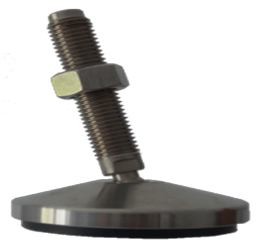 Obs.: Incluído no valor do item a medição, fabricação, entrega e instalação dos móveis nas Comarcas – Anexo I.Garantia mínima do fornecedor: 05 (cinco) anos.42195907-7FECHADURA PARA MÓVEIS – EXCLUSIVO ME/EPPFechadura de embutir, fabricada em aço inoxidável, com espelho de acabamento, para aplicação frontal em móveis de madeira; usada em conjunto com os acessórios para travamento de acordo com o móvel a ser instalado (inclui os acessórios); sistema de travamento simultâneo de diversas gavetas e/ou travamento da primeira gaveta e/ou travamento de portas de armários, através de haste de aço resistente a tração com acionamento frontal; chave de alma interna em aço de alta resistência ao torque, com capa plástica externa de proteção em polietileno injetado e sistema escamoteável para adaptar- se ao móvel caso não seja retirada (estantes, armários e bancadas); rotação de 180º; acompanha 2 chaves.Modelos referência: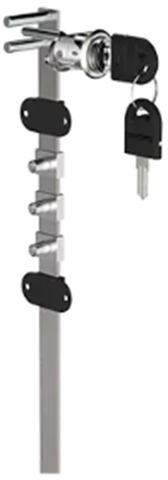 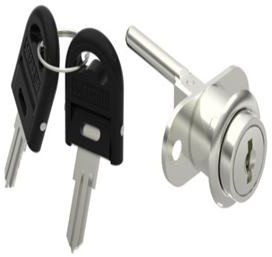 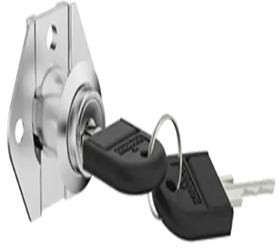 UNIDADETOTAL: 8Obs.: Incluído no valor do item a medição, fabricação, entrega e instalação dos móveis nas Comarcas – Anexo I.Garantia mínima do fornecedor: 05 (cinco) anos.43391475-5DOBRADIÇA RETA, CURVA E SUPERCURVA COM AMORTECEDOR– AÇO INOX – EXCLUSIVO ME/EPPDobradiça reta, curva e super curva, conforme o móvel a ser construído, caneco de 35mm, fabricada em aço inox, com sistema de amortecedor (slowmotion), ângulo de abertura de, no mínimo, 110°, a depender do caso.Modelo referência:Obs.: Incluído no valor do item a medição, fabricação, entrega e instalação dos móveis nas Comarcas – Anexo I.Garantia mínima do fornecedor: 05 (cinco) anos.UNIDADETOTAL: 204400019514PASSA FIO OU PASSA CABOS – PVC, ZAMACK e/ou POLIURETANO – 60mm– EXCLUSIVO ME/EPPPassa fio fabricado em zamack, PVC e/ou poliuretano, na cor aço inox escovado, com abertura do vão aproximado de 60mm, admitida variação de até 5% para mais e para menos, espessura a partir de 20mm.Modelo referência:Obs.: Incluído no valor do item a medição, fabricação, entrega e instalação dos móveisUNIDADETOTAL: 10nas Comarcas – Anexo I.Garantia mínima do fornecedor: 05 (cinco) anos.45292533-8PÉ PARA MÓVEIS – AÇO INOX – 100mm a 150mm (A) – EXCLUSIVO ME/EPPPé para fixação em móveis, fabricado em aço inox e/ou escovado, nas dimensões aproximadas de 80mm (A) e 80mm (L), com a base de 40mm a 50mm, admitida variação de até 10% para mais, e borracha para fixação, evitando riscar o piso; suporta, no mínimo, 40kg.Modelos referência:Obs.: Incluído no valor do item a medição, fabricação, entrega e instalação dos móveis nas Comarcas – Anexo I.Garantia mínima do fornecedor: 05 (cinco) anos.UNIDADETOTAL: 1546258408-5SUPORTE         PRATELEIRA          MÃOFRANCESA – entre 22cm e 26cm (P) – EXCLUSIVO ME/EPPMão francesa fabricada em aço zincado e/ou cromado e/ou alumínio, com tamanho a partir de 22cm de profundidade, admitida variação de até 20% para mais, com perfeito acabamento e soldagem; capacidade de carga de, no mínimo, 45kg; acompanhada de buchas e parafusos para afixação.Modelos referência:UNIDADETOTAL: 10Obs.: Incluído no valor do item a medição, fabricação, entrega e instalação dos móveis nas Comarcas – Anexo I.Garantia mínima do fornecedor: 05 (cinco) anos.4700019515RODÍZIO	EM	SILICONE TRANSPARENTE – 75mm – EXCLUSIVO ME/EPPRodízio em silicone de 75mm, transparente e/ou fumê, com travamento, eixo da roda rebitado, acabamento com excelente cromado, cabeçote com pista de esferas, carga da roda de, no mínimo, 40kg; roda injetada com poliuretano termoplástico e seu núcleo em acrílico. Base reforçada com fixação de 04 parafusos; acompanha os parafusos.Modelo referência:Obs.: Incluído no valor do item a medição, fabricação, entrega e instalação dos móveis nas Comarcas – Anexo I.Garantia mínima do fornecedor: 05 (cinco) anos.UNIDADETOTAL: 1448305934-0RODÍZIO	EM	SILICONE TRANSPARENTE – 50mm – EXCLUSIVO ME/EPPRodízio em silicone de 50mm, com travamento, transparente e/ou fumê, eixo da roda rebitado, acabamento com excelente cromado, cabeçote com pista de esferas, carga da roda de, no mínimo, 40kg; roda injetada com poliuretano termoplástico e seu núcleo em acrílico. Base reforçada com fixação de 04 parafusos, acompanha os parafusos.Modelo referência:UNIDADETOTAL: 12Obs.: Incluído no valor do item a medição, fabricação, entrega e instalação dos móveis nas Comarcas – Anexo I.Garantia mínima do fornecedor: 05 (cinco) anos.4900019516RODÍZIO	EM	SILICONE TRANSPARENTE – 35mm – EXCLUSIVO ME/EPPRodízio em silicone de 35mm, com travamento, transparente e/ou fumê, eixo da roda rebitado, acabamento com excelente cromado, cabeçote com pista de esferas, carga da roda de, no mínimo, 40kg; roda injetada com poliuretano termoplástico e seu núcleo em acrílico. Base reforçada com fixação de 04 parafusos, acompanha os parafusos.Modelo referência:Obs.: Incluído no valor do item a medição, fabricação, entrega e instalação dos móveis nas Comarcas – Anexo I.Garantia mínima do fornecedor: 05 (cinco) anos.UNIDADETOTAL: 850171462-7PUXADOR EM ALUMÍNIO E/OU AÇO INOX – EXCLUSIVO ME/EPPPuxador fabricado em alumínio e/ou aço inox polido e/ou escovado e/ou acetinado, com 02 furos; apresentando, no mínimo, 04 modelos a escolher, cuja altura pode variar entre 25mm e 35mm, tamanho entre 96mm e 160mm.Acompanha os parafusos para fixação.UNIDADETOTAL: 18Modelos referência:Obs.: Incluído no valor do item a medição, fabricação, entrega e instalação dos móveis nas Comarcas – Anexo I.Garantia mínima do fornecedor: 05 (cinco) anos.51156969-4PERFIL/GUIA DESLIZANTE INFERIOR PARA PORTA DE CORRER – ALUMINIO – COTA PRINCIPALPerfil inferior para portas de correr, fabricado em alumínio; dimensão aproximada de 54mm(L), 6mm(A), barra de 6m.Modelo referência:Obs.: Incluído no valor do item a medição, fabricação, entrega e instalação dos móveis nas Comarcas – Anexo I.Garantia mínima do fornecedor: 05 (cinco) anos.UNIDADETOTAL: 65200019518KIT ROLDANA PARA PORTAS DE CORRER – EXCLUSIVO ME/EPPKit para deslizamento de porta de correr, contendo 02 carros deslizadores com capacidade a partir de 50kg, 02 guias superiores rolamentadas para portas de até 20mm, 02 freios, suficiente para acionamento de 01 porta. Permite regulagem de altura. Acompanha 12 parafusos para fixação, de 3,5mmX14mm.Modelo referência:UNIDADETOTAL: 12Obs.: Incluído no valor do item a medição, fabricação, entrega e instalação dos móveis nas Comarcas – Anexo I.Garantia mínima do fornecedor: 05 (cinco) anos.53273489-3PUXADOR PERFIL EM ALUMÍNIO – BARRA DE 3 METROS – PARA MDF 18mm – EXCLUSIVO ME/EPPPerfil em alumínio para puxadores de porta, para fixação em MDF 18mm, cores a escolher, conforme cada caso. Acompanha 12 parafusos para fixação de 3,5mmX14mm.Modelo referência:Obs.: Incluído no valor do item a medição, fabricação, entrega e instalação dos móveis nas Comarcas – Anexo I.Garantia mínima do fornecedor: 05 (cinco) anos.UNIDADETOTAL: 65400019517AMORTECEDOR PARA PORTAS – EXCLUSIVO ME/EPPPistão a gás, fabricado em aço e componentes plásticos; capacidade de, no mínimo, 50.000 ciclos de durabilidade; suporta peso mínimo de 10kg (100N). Acompanha todos os parafusos e conectores de fixação.Modelo referência:PARTOTAL: 4Obs.: Incluído no valor do item a medição, fabricação, entrega e instalação dos móveis nas Comarcas – Anexo I.Garantia mínima do fornecedor: 05 (cinco) anos.55332199-1PERFIL/GUIA PORTA DE CORRER – SUPERIOR – 6 METROS – EXCLUSIVO ME/EPPTrilho para porta de correr, fabricado em alumínio, com largura suficiente para porta em MDF 18mm, com comprimento de 6m.Modelo referência:Obs.: Incluído no valor do item a medição, fabricação, entrega e instalação dos móveis nas Comarcas – Anexo I.Garantia mínima do fornecedor: 05 (cinco) anos.UNIDADETOTAL: 55644844-3VIDRO TEMPERADO – 10mm – EXCLUSIVO ME/EPPVidro temperado com resistência 5 vezes superior ao vidro comum, com espessura a partir de 10mm, na cor a escolher, calculado por metro quadrado, devidamente lixado e acabado.Modelo referência:Obs.: Incluído no valor do item a medição, fabricação, entrega e instalação dos móveis nas Comarcas – Anexo I.Garantia mínima do fornecedor: 05 (cinco) anos.M²TOTAL: 1057146720-4TAPETE – EM FIBRA SINTÉTICA (PARA DECORAÇAO DE AMBIENTE) – EXCLUSIVO ME/EPPTapete de fibra sintética; personalizado com cores e medidas a escolher; fios apresentam alta durabilidade e resistência a fatores como abrasão, desbotamento por incidência de luz e manchas; acabamento de qualidade; barra dobrada; base antiderrapante; espessura mínima de 6mm; lavável; que tenha tratamento antimofo, antiácaro e antialérgico.Material da base: nylon, poliéster, sisal sintético – polipropileno ou sisal.Modelos referência: Sisal, veludo, fibra sintética, tipo oriental.Observações:Incluído no valor do item a fabricação e entrega nas Comarcas – Anexo I.As quantidades e dimensões dos tapetes serão informadas pelo Fiscal no momento da solicitação, quando será apurado o quantitativo de metros quadrados solicitado.Garantia mínima do fornecedor: 01 (um) ano.M²TOTAL: 1458263034-6SOFÁ PLANEJADO (COMPONÍVEL) – EXCLUSIVO ME/EPPSofá por módulo/componível, sob medida, com ou sem braços (a escolher). A quantidade de assentos/módulos poderá ser configurada em função da necessidade e do ambiente.Características: Estrutura em madeira de reflorestamento, ecologicamente correta. Todos os componentes são montados em base pré-dimensionadas (gabaritos), procedimento que garante as dimensões com variações pequenas. São usadas cantoneiras com ângulo de 90 graus para reforçar a estrutura e o ajuste nos esquadros internos e sobrepostos. Nasjunções das madeiras são utilizados gramposMÓDULOTOTAL: 5não oxidantes e cola para manter a estrutura firme e resistente. Ponto Overloque – realiza a costura com um efeito entrelaçado possibilitando um melhor acabamento e evitando que o tecido desfie e ponto Interloque – utilizando mais fios realiza simultaneamente os pontos overloque e de costura reta. Costura Pespontada.Estrutura: madeira tipo eucalipto tratado, com percintas elásticas trançadas com molas (para sustentação);Assento: espumas com densidade D-30 soft e normal, percintas italianas e almofada molas bonnel ou maciça;Encosto: Fixo com percintas italianas, almofada com densidade D-28;Pés: Madeira, PVC, alumínio, cromado ou borracha;Espumas: Certificadas de acordo com a norma ISO 9001-2000, sem CFC (cloro-flúor- carbono): não prejudica a camada de ozônio.Medidas aproximadas:Altura total: até 1,60m;Largura total: até 3,5m;Largura do assento e encosto: até 1,20m;Profundidade útil do assento: 90cm.Revestido em courino e/ou couro ecológico ou vinil ou tecido (tipo linho ou veludo ou corano) de elevado padrão (com cores a escolher), com ou sem braços (a escolher). Medidas: até 1,20m de largura, até 90cm de profundidade e até 1,60m de altura (conforme projeto por módulo/unidade).-Apresentar Laudo ou Relatório NR 17: Norma do ministério do Trabalho que determina os parâmetros de adaptação das condições de trabalho às características psicofisiológicas dos trabalhadores, de modoa   proporcionar   um   máximo   de   conforto,segurança e desempenho eficiente. O Laudo ou Relatório apresentado deve ser emitido por Médico do Trabalho ou Engenheiro de Segurança do Trabalho original ou cópia autenticada em cartório. (Observação: exigência reproduzida do edital Pregão Eletrônico para Registros de Preços 06/2021 – TCE/MT).NBR10443:2008 (Tintas e vernizes – Determinação de espessura da película seca sobre superfícies rugosas – Método de ensaio) e materiais de primeira qualidade.Modelo referência:Obs.: Incluído no valor do item a medição, projeto, fabricação, entrega e instalação dos móveis nas Comarcas – Anexo I.Garantia mínima do fornecedor: 05 (cinco) anos.LOTE IIIFabricação, entrega e instalação de mobiliário planejado nas unidades do Poder Judiciário localizadas em Cuiabá e Várzea GrandeLOTE IIIFabricação, entrega e instalação de mobiliário planejado nas unidades do Poder Judiciário localizadas em Cuiabá e Várzea GrandeLOTE IIIFabricação, entrega e instalação de mobiliário planejado nas unidades do Poder Judiciário localizadas em Cuiabá e Várzea GrandeLOTE IIIFabricação, entrega e instalação de mobiliário planejado nas unidades do Poder Judiciário localizadas em Cuiabá e Várzea GrandeLOTE IIIFabricação, entrega e instalação de mobiliário planejado nas unidades do Poder Judiciário localizadas em Cuiabá e Várzea GrandeITEMCÓDIGO APLICDESCRIÇÃO DO ITEMUNIDADEQUANTIDADE5900019894LAMINADO DE MADEIRA - TIPO MDF, 25mm - REVESTIMENTO LISO – COTA PRINCIPALPlaca de fibra de madeira – MDF de 25mm, cor a escolher, acabamento melamínico em ambas as faces, bordas retas encabeçadas comM²TOTAL: 400fita de bordo em poliestireno (PS) com espessura de, no mínimo, 1mm na mesma cor para os móveis em geral e de, no mínimo, 2mm para as mesas, utilizando para todos os móveis o sistema minifix, coladas com adesivo termoplástico a base de resinas de borrachas sintéticas – hot melt, aplicadas através de equipamentos automáticos. Medidas da chapa tamanho padrão de 2750mmX1830mm.Modelo referência:Obs.: Incluído no valor do item a medição, fabricação, entrega e instalação dos móveis nas unidades judiciárias de Cuiabá e Várzea Grande.Garantia mínima do fornecedor: 05 (cinco) anos.6000019895LAMINADO DE MADEIRA - TIPO MDF, 25mm	-	REVESTIMENTO AMADEIRADO – COTA PRINCIPALPlaca de fibra de madeira – MDF de 25mm, acabamento melamínico amadeirado em ambas as faces, na cor e modelo a escolher (ex. Carvalho Munique, Wengue, Cerezo, Tabaco, Preto etc), bordas retas encabeçadas com fita de bordo em poliestireno (PS) com espessura de, no mínimo, 1mm na mesma cor para os móveis em geral e de, no mínimo, 2mm para as mesas, utilizando para todos os móveis o sistema minifix, coladas com adesivo termoplástico a base de resinas de borrachas sintéticas – hot melt. Medidas da chapa tamanho padrão de 2750mmX1830mm.Modelos referência:M²TOTAL: 403Obs.: Incluído no valor do item a medição, fabricação, entrega e instalação dos móveis nas unidades judiciárias de Cuiabá e Várzea Grande.Garantia mínima do fornecedor: 05 (cinco) anos.6100019896LAMINADO DE MADEIRA - TIPO MDF, 18mm - REVESTIMENTO   LISO – COTA PRINCIPALPlaca de fibra de madeira – MDF de 18mm, cor a escolher, acabamento melamínico em ambas as faces, bordas retas encabeçadas com fita de bordo em poliestireno-PS, com espessura de, no mínimo, 1mm na mesma cor para os móveis em geral e de, no mínimo, 2mm para os tampos das mesas, utilizando para todos os móveis o sistema minifix, coladas com adesivo termoplástico a base de resinas de borrachas sintéticas – hot melt, aplicadas através de equipamentos automáticos. Medidas da chapa tamanho padrão de 2750mmX1830mm.Modelo referência:Obs.: Incluído no valor do item a medição, fabricação, entrega e instalação dos móveis nas unidades judiciárias de Cuiabá e Várzea Grande.M²TOTAL: 403Garantia mínima do fornecedor: 05 (cinco) anos.6200019897LAMINADO DE MADEIRA - TIPO MDF, 18mm	-	REVESTIMENTO AMADEIRADO – COTA PRINCIPALPlaca de fibra de madeira – MDF de 18mm, acabamento melamínico amadeirado em ambas as faces, na cor e modelo a escolher (ex. Carvalho Munique, Wengue, Cerezo, Tabaco, Preto etc), bordas retas encabeçadas com fita de bordo em poliestireno (PS) com espessura de, no mínimo, 1mm na mesma cor para os móveis em geral e de, no mínimo, 2mm para os tampos das mesas, utilizando para todos os móveis o sistema minifix, coladas com adesivo termoplástico a base de resinas de borrachas sintéticas – hot melt, aplicadas através de equipamentos automáticos. Medidas da chapa tamanho padrão de 2750mmX1830mm.Modelos referência:Obs.: Incluído no valor do item a medição, fabricação, entrega e instalação dos móveis nas unidades judiciárias de Cuiabá e Várzea Grande.Garantia mínima do fornecedor: 05 (cinco) anos.M²TOTAL: 4056300019898LAMINADO DE MADEIRA - TIPO MDF, 6mm - REVESTIMENTO CINZA LISO ou BRANCO LISO – COTA PRINCIPALPlaca de fibra de madeira – MDF de 6mm, cor a escolher, acabamento melamínico em ambas as faces, bordas retas encabeçadas com fita de bordo em poliestireno (PS) com espessura de, no mínimo, 1mm na mesma cor, utilizando para todos os móveis o sistema minifix, coladas com adesivo termoplástico a base de resinas de borrachas sintéticas – hot melt. Medidas da chapa tamanho padrão de 2750mmX1830mm.Modelo referência:Obs.: Incluído no valor do item a medição, fabricação, entrega e instalação dos móveis nas unidades judiciárias de Cuiabá e Várzea Grande.Garantia mínima do fornecedor: 05 (cinco) anos.M²TOTAL: 4036400019900LAMINADO DE MADEIRA - TIPO MDF, 6mm - REVESTIMENTO AMADEIRADO– COTA PRINCIPALPlaca de fibra de madeira – MDF de 6mm, cor a escolher, acabamento melamínico amadeirado em ambas as faces, na cor e modelo a escolher (ex. Carvalho Munique, Wengue, Cerezo, Tabaco, Preto etc), bordas retas encabeçadas com fita de bordo em poliestireno (PS) com espessura de, no mínimo, 1mm na mesma cor, utilizando para todos os móveis o sistema mini fix, coladas com adesivo termoplástico a base de resinasde borrachas sintéticas – hot melt. Medidas daM²TOTAL: 345chapa tamanho padrão de 2750mmX1830mm. Modelos referência:Obs.: Incluído no valor do item a medição, fabricação, entrega e instalação dos móveis nas unidades judiciárias de Cuiabá e Várzea Grande.Garantia mínima do fornecedor: 05 (cinco) anos.6500019899COMPENSADO NAVAL – 18mm – COTA PRINCIPALPrancha compensado naval de 18mm, fabricado com cola especial fenólica e resistente à água, montada em estrutura de ferro chapa 14, cavalete metalão 80/40 chapa 14.Modelo referência:Obs.: Incluído no valor do item a medição, fabricação da estrutura metálica, entrega e instalação da plataforma nas unidades judiciárias de Cuiabá e Várzea Grande.Garantia mínima do fornecedor: 05 (cinco) anos.M²TOTAL: 24766143267-2CARPETE LISO – COTA PRINCIPALCarpete na cor a escolher; espessura do pelo a partir de 4mm para tráfego médio; padrão visual    sem    mesclas,    sem    variação    detonalidade;   fabricado   em   polipropileno   ouM²TOTAL: 150material equivalente; para afixação em tablado, acompanhando a colagem em tablado; nos espaços em que ocorrerem trocas de nível, como degraus e patamares, as laterais deverão ser forradas com o mesmo tipo de carpete.Modelo referência:Obs.: Incluído no valor do item a medição e colagem em tablado nas unidades judiciárias de Cuiabá e Várzea Grande.Garantia mínima do fornecedor: 01 (um) ano.67273449-4CORREDIÇA TELESCÓPICA 500mm – COM SISTEMA DE AMORTECIMENTO– COTA PRINCIPALPar de corrediça telescópica de 500mm com abertura total do comprimento nominal; fabricada em aço, com acabamento zincado; deslizamento através de esferas de aço; fechamento suave da gaveta através de molas e pistão ou sistema equivalente; travamento no final do curso e regulagem para retirar a gaveta; capacidade para, no mínimo, 45kg.Modelo referência:Obs.: Incluído no valor do item a medição, fabricação, entrega e instalação dos móveis nas unidades judiciárias de Cuiabá e Várzea Grande.Garantia mínima do fornecedor: 05 (cinco) anos.PARTOTAL: 28968418295-2CORREDIÇA TELESCÓPICA – 400mm – COM SISTEMA DE AMORTECIMENTO– COTA PRINCIPALPar de corrediça telescópica de 400mm com abertura total do comprimento nominal; fabricada em aço, com acabamento zincado, deslizamento através de esferas de aço; fechamento suave da gaveta através de molas e pistão ou sistema equivalente; travamento no final do curso e regulagem para retirar a gaveta; capacidade para, no mínimo, 45kg.Modelo referência:Obs.: Incluído no valor do item a medição, fabricação, entrega e instalação dos móveis nas unidades judiciárias de Cuiabá e Várzea Grande.Garantia mínima do fornecedor: 05 (cinco) anos.PARTOTAL: 28969295688-8CORREDIÇA TELESCÓPICA 300mm – COM SISTEMA DE AMORTECIMENTO– COTA PRINCIPALPar de corrediça telescópica de 300mm com abertura total do comprimento nominal; fabricada em aço, com acabamento zincado; deslizamento através de esferas de aço; fechamento suave da gaveta através de molas e pistão ou sistema equivalente; travamento no final do curso e regulagem para retirar a gaveta; capacidade para, no mínimo, 45kg.Modelo referência:Obs.: Incluído no valor do item a  medição,PARTOTAL: 289fabricação, entrega e instalação dos móveis nas unidades judiciárias de Cuiabá e Várzea Grande.Garantia mínima do fornecedor: 05 (cinco) anos.7000019513SAPATA NIVELADORA FIXA E ARTICULADA EM INOX – DIÂMETRO DA BASE DE 40mm e 60mm – COTA PRINCIPALSapata com base fixa e articulada, conforme o caso, em inox e borracha; base com diâmetro de 40mm e 60mm, conforme cada caso, e com apoio antivibratório em borracha nitrílica ou equivalente na parte inferior; parafuso em inox com rosca de 3/8” e comprimento de 50mm e 70mm, a depender da utilização; acompanha bucha equivalente em material resistente; capacidade de carga a partir de 500kg.Modelo referência: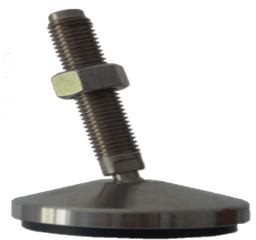 Obs.: Incluído no valor do item a medição, fabricação, entrega e instalação dos móveis nas unidades judiciárias de Cuiabá e Várzea Grande.Garantia mínima do fornecedor: 05 (cinco) anos.UNIDADETOTAL: 71271195907-7FECHADURA PARA MÓVEISFechadura de aço inoxidável, com espelho de acabamento, para aplicação frontal em móveis de madeira; usada em conjunto com os acessórios para travamento de acordo com o móvel a ser instalado (inclui os acessórios); sistema de travamento simultâneo de diversasgavetas e/ou travamento da primeira gavetaUNIDADETOTAL: 74e/ou travamento de portas de armários, através de haste de aço resistente a tração com acionamento frontal; chave de alma interna em aço de alta resistência ao torque, com capa plástica externa de proteção em polietileno injetado e sistema escamoteável para adaptar- se ao móvel caso não seja retirada (estantes, armários e bancadas); rotação de 180º; acompanha 2 chaves.Modelos referência: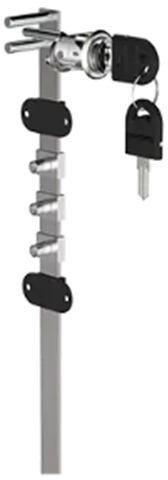 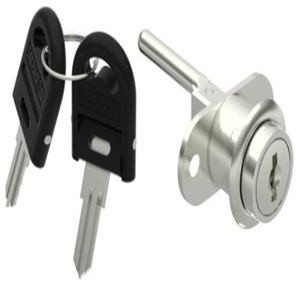 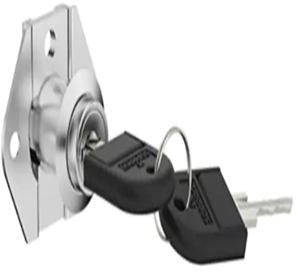 Obs.: Incluído no valor do item a medição, fabricação, entrega e instalação dos móveis nas unidades judiciárias de Cuiabá e Várzea Grande.Garantia mínima do fornecedor: 05 (cinco) anos.72391475-5DOBRADIÇA RETA, CURVA E SUPERCURVA COM AMORTECEDOR– AÇO INOX – COTA PRINCIPALDobradiça reta, curva e super curva, conforme o móvel a ser construído, caneco de 35mm, fabricada em aço inox, com sistema de amortecedor (slowmotion), ângulo de abertura de, no mínimo, 110°, a depender do caso.Modelo referência:Obs.: Incluído no valor do item a medição, fabricação, entrega e instalação dos móveisUNIDADETOTAL: 406nas unidades judiciárias de Cuiabá e Várzea Grande.Garantia mínima do fornecedor: 05 (cinco) anos.7300019514PASSA FIO OU PASSA CABOS – PVC, ZAMACK e/ou POLIURETANO – 60mm– COTA PRINCIPALPassa fio fabricado em zamack, PVC e/ou poliuretano, na cor aço inox escovado, com abertura do vão aproximado de 60mm, admitida variação de até 5% para mais e para menos, espessura a partir de 20mm.Modelo referência:Obs.: Incluído no valor do item a medição, fabricação, entrega e instalação dos móveis nas unidades judiciárias de Cuiabá e Várzea Grande.Garantia mínima do fornecedor: 05 (cinco) anos.UNIDADETOTAL: 25474292533-8PÉ PARA MÓVEIS – AÇO INOX – 100mm a 150mm (A) – COTA PRINCIPALPé para fixação em móveis, fabricado em aço inox e/ou escovado, nas dimensões aproximadas de 80mm (A) e 80mm (L), com a base de 40mm a 50mm, admitida variação de até 10% para mais, e borracha para fixação, evitando riscar o piso; suporta, no mínimo, 40kg.Modelos referência:UNIDADETOTAL: 368Obs.: Incluído no valor do item a medição, fabricação, entrega e instalação dos móveis nas unidades judiciárias de Cuiabá e Várzea Grande.Garantia mínima do fornecedor: 05 (cinco) anos75258408-5MÃO FRANCESA – entre 22cm e 26cm(P) – COTA PRINCIPALMão francesa fabricada em aço zincado e/ou cromado e/ou alumínio, com tamanho a partir de 22cm de profundidade, admitida variação de até 20% para mais, com perfeito acabamento e soldagem; capacidade de carga de, no mínimo, 45kg; acompanhada de buchas e parafusos para afixação.Modelos referência:Obs.: Incluído no valor do item a medição, fabricação, entrega e instalação dos móveis nas unidades judiciárias de Cuiabá e Várzea Grande.Garantia mínima do fornecedor: 05 (cinco) anos.UNIDADETOTAL: 2107600019515RODÍZIO	EM	SILICONE TRANSPARENTE – 75mm – COTA PRINCIPALRodízio em silicone de 75mm, transparente e/ou fumê, com travamento, eixo da roda rebitado, acabamento com excelente cromado, cabeçote com pista de esferas, carga da roda de, no mínimo, 40kg; roda injetada com poliuretano termoplástico e seu núcleo em acrílico. Base reforçada com fixação de 04 parafusos; acompanha os parafusos.Modelo referência:UNIDADETOTAL: 326Obs.: Incluído no valor do item a medição, fabricação, entrega e instalação dos móveis nas unidades judiciárias de Cuiabá e Várzea Grande.Garantia mínima do fornecedor: 05 (cinco) anos.77305934-0RODÍZIO	EM	SILICONE TRANSPARENTE – 50mm – COTA PRINCIPALRodízio em silicone de 50mm, com travamento, transparente e/ou fumê, eixo da roda rebitado, acabamento com excelente cromado, cabeçote com pista de esferas, carga da roda de, no mínimo, 40kg; roda injetada com poliuretano termoplástico e seu núcleo em acrílico. Base reforçada com fixação de 04 parafusos, acompanha os parafusos.Modelo referência:Obs.: Incluído no valor do item a medição, fabricação, entrega e instalação dos móveis nas unidades judiciárias de Cuiabá e Várzea Grande.Garantia mínima do fornecedor: 05 (cinco) anos.UNIDADETOTAL: 3297800019516RODÍZIO	EM	SILICONE TRANSPARENTE – 35mm – COTA PRINCIPALRodízio   em    silicone    de    35mm,    comUNIDADETOTAL: 332travamento, transparente e/ou fumê, eixo da roda rebitado, acabamento com excelente cromado, cabeçote com pista de esferas, carga da roda de, no mínimo, 40kg; roda injetada com poliuretano termoplástico e seu núcleo em acrílico. Base reforçada com fixação de 04 parafusos, acompanha os parafusos.Modelo referência:Obs.: Incluído no valor do item a medição, fabricação, entrega e instalação dos móveis nas unidades judiciárias de Cuiabá e Várzea Grande.Garantia mínima do fornecedor: 05 (cinco) anos.79171462-7PUXADOR EM ALUMÍNIO E/OU AÇO INOX – COTA PRINCIPALPuxador fabricado em alumínio e/ou aço inox polido e/ou escovado e/ou acetinado, com 02 furos; apresentando, no mínimo, 04 modelos a escolher, cuja altura pode variar entre 25mm e 35mm, tamanho entre 96mm e 160mm. Acompanha os parafusos para fixação.Modelos referência:Obs.: Incluído no valor do item a medição, fabricação, entrega e instalação dos móveis nas unidades judiciárias de Cuiabá e Várzea Grande.Garantia mínima do fornecedor: 05 (cinco) anos.UNIDADETOTAL: 40780156969-4PERFIL/GUIA DESLIZANTE INFERIOR PARA PORTA DE CORRER – ALUMINIO – COTA PRINCIPALPerfil inferior para portas de correr, fabricado em alumínio; dimensão aproximada de 54mm(L), 6mm(A), barra de 6m.Modelo referência:Obs.: Incluído no valor do item a medição, fabricação, entrega e instalação dos móveis nas unidades judiciárias de Cuiabá e Várzea Grande.Garantia mínima do fornecedor: 05 (cinco) anos.UNIDADETOTAL: 1738100019518KIT ROLDANA PARA PORTAS DE CORRER – COTA PRINCIPALKit para deslizamento de porta de correr, contendo 02 carros deslizadores com capacidade a partir de 50kg, 02 guias superiores rolamentadas para portas de até 20mm, 02 freios, suficiente para acionamento de 01 porta. Permite regulagem de altura. Acompanha 12 parafusos para fixação, de 3,5mmX14mm.Modelo referência: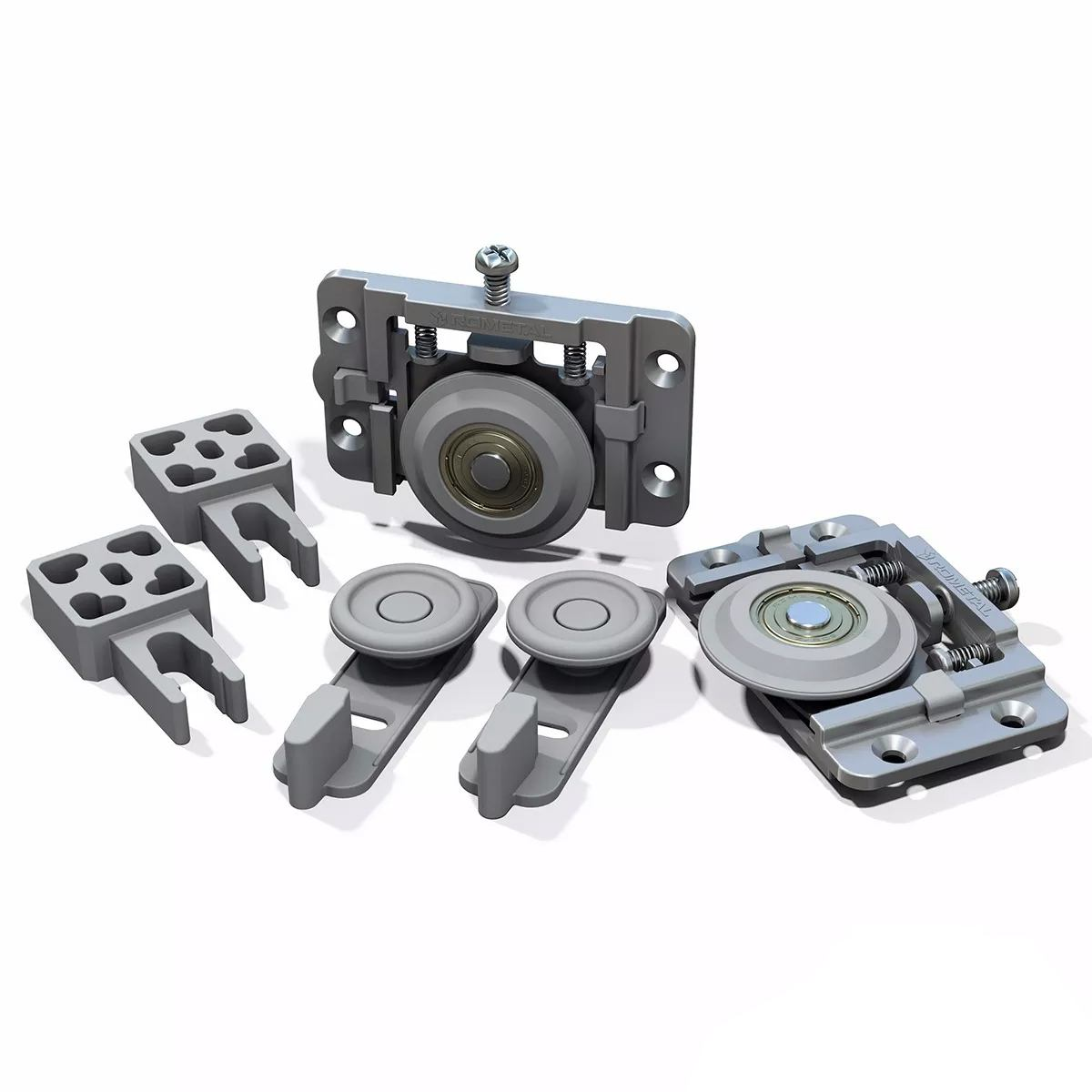 Obs.: Incluído no valor do item a medição, fabricação, entrega e instalação dos móveis nas unidades judiciárias de Cuiabá e Várzea Grande.Garantia mínima do fornecedor: 05 (cinco) anos.UNIDADETOTAL: 33482273489-3PUXADOR PERFIL EM ALUMÍNIO – BARRA DE 3 METROS – PARA MDF 18mm – COTA PRINCIPALPerfil em alumínio para puxadores de porta, para fixação em MDF 18mm, cores a escolher, conforme cada caso. Acompanha 12 parafusos para fixação, de 3,5mmX14mm.Modelo referência:Obs.: Incluído no valor do item a medição, fabricação, entrega e instalação dos móveis nas unidades judiciárias de Cuiabá e Várzea Grande.Garantia mínima do fornecedor: 05 (cinco) anos.UNIDADETOTAL: 1748300019517AMORTECEDOR PARA PORTAS – COTA PRINCIPALPistão à gás, fabricado em aço e componentes plásticos; capacidade de, no mínimo, 50.000 ciclos de durabilidade; suporta peso mínimo de 10kg (100N). Acompanha todos os parafusos e conectores de fixação.Modelo referência:Obs.: Incluído no valor do item a medição, fabricação, entrega e instalação dos móveis nas unidades judiciárias de Cuiabá e Várzea Grande.Garantia mínima do fornecedor: 05 (cinco) anos.PARTOTAL: 17284332199-1PERFIL/GUIA PORTA DE CORRER – SUPERIOR – 6 METROS – COTA PRINCIPALTrilho para porta de correr, fabricado em alumínio, com largura suficiente para porta em MDF 18mm, com comprimento de 6m.Modelo referência:Obs.: Incluído no valor do item a medição, fabricação, entrega e instalação dos móveis nas unidades judiciárias de Cuiabá e Várzea Grande.Garantia mínima do fornecedor: 05 (cinco) anos.BARRA DE 06 METROSTOTAL: 1738544844-3VIDRO TEMPERADO – 10mm – COTA PRINCIPALVidro temperado com resistência 5 vezes superior ao vidro comum, com espessura a partir de 10mm, na cor a escolher, calculado por metro quadrado, devidamente lixado e acabado.Modelo referência:Obs.: Incluído no valor do item a medição, fabricação, entrega e instalação dos móveis nas unidades judiciárias de Cuiabá e Várzea Grande.Garantia mínima do fornecedor: 05 (cinco) anos.M²TOTAL: 27486146720-4TAPETE – EM FIBRA SINTÉTICA (PARA DECORAÇAO DE AMBIENTE) – COTA PRINCIPALM²TOTAL: 192Tapete de fibra sintética; personalizado com cores e medidas a escolher; fios apresentam alta durabilidade e resistência a fatores como abrasão, desbotamento por incidência de luz e manchas; acabamento de qualidade; barra dobrada; base antiderrapante; espessura mínima de 6mm; lavável; que tenha tratamento antimofo, antiácaro e antialérgico.Material da base: nylon, poliéster, Sisal sintético – polipropileno ou sisal.Modelos referência: Sisal, veludo, fibra sintética, tipo oriental.Observações:Incluído no valor do item a fabricação e entrega nas unidades judiciárias de Cuiabá e Várzea Grande.As quantidades e dimensões dos tapetes serão informadas pelo Fiscal no momento da solicitação, quando será apurado o quantitativo de metros quadrados solicitado.Garantia mínima do fornecedor: 01 (um) ano.87263034-6SOFÁ PLANEJADO (COMPONÍVEL) – COTA PRINCIPALSofá por módulo/componível, sob medida, com ou sem braços (a escolher). A quantidade de assentos/módulos poderá ser configurada em função da necessidade e do ambiente.Características: Estrutura em madeira de reflorestamento, ecologicamente correta. Todos os componentes são montados em base pré-dimensionadas (gabaritos), procedimento que garante as dimensões com variações pequenas. São usadas cantoneiras com ângulo de 90 graus para reforçar a estrutura e o ajuste nos esquadros internos e sobrepostos. Nas junções das madeiras são utilizados grampos não oxidantes e cola para manter a estruturafirme e resistente. Ponto Overloque – realiza aMÓDULOTOTAL: 146costura com um efeito entrelaçado possibilitando um melhor acabamento e evitando que o tecido desfie e ponto Interloque – utilizando mais fios realiza simultaneamente os pontos overloque e de costura reta. Costura Pespontada.Estrutura: madeira tipo eucalipto tratado, com percintas elásticas trançadas com molas (para sustentação);Assento: espumas com densidade D-30 soft e normal, percintas italianas e almofada molas bonnel ou maciça;Encosto: Fixo com percintas italianas, almofada com densidade D-28;Pés: Madeira, PVC, alumínio, cromado ou borracha;Espumas: Certificadas de acordo com a norma ISO 9001-2000, sem CFC (cloro-flúor- carbono): não prejudica a camada de ozônio.Medidas aproximadas:Altura total: até 1,60m;Largura total: até 3,5m;Largura do assento e encosto: até 1,20m;Profundidade útil do assento: 90cm.Revestido em courino e/ou couro ecológico ou vinil ou tecido (tipo linho ou veludo ou corano) de elevado padrão (com cores a escolher), com ou sem braços (a escolher). Medidas: até 1,20m de largura, até 90cm de profundidade e até 1,60m de altura (conforme projeto por módulo/unidade).-Apresentar Laudo ou Relatório NR 17: Norma do ministério do Trabalho que determina os parâmetros de adaptação das condições de trabalho às características psicofisiológicas dos trabalhadores, de modo a proporcionar um máximo de conforto, segurança e desempenho eficiente. O Laudoou Relatório apresentado deve ser emitido porMédico do Trabalho ou Engenheiro de Segurança do Trabalho original ou cópia autenticada em cartório. (Observação: exigência reproduzida do edital Pregão Eletrônico para Registros de Preços 06/2021 – TCE/MT).NBR10443:2008 (Tintas e vernizes – Determinação de espessura da película seca sobre superfícies rugosas – Método de ensaio) e materiais de primeira qualidade.Modelo referência:Incluído no valor do item a medição, fabricação, entrega e instalação dos móveis nas unidades judiciárias de Cuiabá e Várzea Grande.Garantia mínima do fornecedor: 05 (cinco) anos.LOTE IVFabricação, entrega e instalação de mobiliário planejado nas unidades do Poder Judiciário localizadas em Cuiabá e Várzea GrandeLOTE IVFabricação, entrega e instalação de mobiliário planejado nas unidades do Poder Judiciário localizadas em Cuiabá e Várzea GrandeLOTE IVFabricação, entrega e instalação de mobiliário planejado nas unidades do Poder Judiciário localizadas em Cuiabá e Várzea GrandeLOTE IVFabricação, entrega e instalação de mobiliário planejado nas unidades do Poder Judiciário localizadas em Cuiabá e Várzea GrandeLOTE IVFabricação, entrega e instalação de mobiliário planejado nas unidades do Poder Judiciário localizadas em Cuiabá e Várzea GrandeITE MCÓDIGO APLICDESCRIÇÃO DO ITEMUNIDADEQUANTIDAD E8800019894LAMINADO DE MADEIRA - TIPO MDF, 25mm - REVESTIMENTO LISO – EXCLUSIVO ME/EPPPlaca de fibra de madeira – MDF de 25mm, cor a escolher, acabamento melamínico em ambas as faces, bordas retas encabeçadas comfita   de   bordo   em   poliestireno   (PS)   comM²TOTAL: 20espessura de, no mínimo, 1mm na mesma cor para os móveis em geral e de, no mínimo, 2mm para as mesas, utilizando para todos os móveis o sistema minifix, coladas com adesivo termoplástico a base de resinas de borrachas sintéticas – hot melt, aplicadas através de equipamentos automáticos. Medidas da chapa tamanho padrão de 2750mmX1830mm.Modelo referência:Obs.: Incluído no valor do item a medição, fabricação, entrega e instalação dos móveis nas unidades judiciárias de Cuiabá e Várzea Grande.Garantia mínima do fornecedor: 05 (cinco) anos.8900019895LAMINADO DE MADEIRA - TIPO MDF, 25mm	-	REVESTIMENTO AMADEIRADO – EXCLUSIVO ME/EPPPlaca de fibra de madeira – MDF de 25mm, acabamento melamínico amadeirado em ambas as faces, na cor e modelo a escolher (ex. Carvalho Munique, Wengue, Cerezo, Tabaco, Preto etc), bordas retas encabeçadas com fita de bordo em poliestireno (PS) com espessura de, no mínimo, 1mm na mesma cor para os móveis em geral e de, no mínimo, 2mm para as mesas, utilizando para todos os móveis o sistema minifix, coladas com adesivo termoplástico a base de resinas de borrachas sintéticas – hot melt. Medidas da chapa tamanho padrão de 2750mmX1830mm.Modelos referência:M²TOTAL: 17Obs.: Incluído no valor do item a medição, fabricação, entrega e instalação dos móveis nas unidades judiciárias de Cuiabá e Várzea Grande.Garantia mínima do fornecedor: 05 (cinco) anos.9000019896LAMINADO DE MADEIRA - TIPO MDF, 18mm - REVESTIMENTO LISO – EXCLUSIVO ME/EPPPlaca de fibra de madeira – MDF de 18mm, cor a escolher, acabamento melamínico em ambas as faces, bordas retas encabeçadas com fita de bordo em poliestireno-PS, com espessura de, no mínimo, 1mm na mesma cor para os móveis em geral e de, no mínimo, 2mm para os tampos das mesas, utilizando para todos os móveis o sistema minifix, coladas com adesivo termoplástico a base de resinas de borrachas sintéticas – hot melt, aplicadas através de equipamentos automáticos. Medidas da chapa tamanho padrão de 2750mmX1830mm.Modelo referência:Obs.: Incluído no valor do item a medição, fabricação, entrega e instalação dos móveis nas unidades judiciárias de Cuiabá e Várzea Grande.Garantia mínima do fornecedor: 05 (cinco) anos.M²TOTAL: 179100019897LAMINADO DE MADEIRA - TIPO MDF, 18mm	-	REVESTIMENTO AMADEIRADO – EXCLUSIVO ME/EPPPlaca de fibra de madeira – MDF de 18mm, acabamento melamínico amadeirado em ambas as faces, na cor e modelo a escolher (ex. Carvalho Munique, Wengue, Cerezo, Tabaco, Preto etc), bordas retas encabeçadas com fita de bordo em poliestireno (PS) com espessura de, no mínimo, 1mm na mesma cor para os móveis em geral e de, no mínimo, 2mm para os tampos das mesas, utilizando para todos os móveis o sistema minifix, coladas com adesivo termoplástico a base de resinas de borrachas sintéticas – hot melt, aplicadas através de equipamentos automáticos. Medidas da chapa tamanho padrão de 2750mmX1830mm.Modelos referência:Obs.: Incluído no valor do item a medição, fabricação, entrega e instalação dos móveis nas unidades judiciárias de Cuiabá e Várzea Grande.Garantia mínima do fornecedor: 05 (cinco) anos.M²TOTAL: 159200019898LAMINADO DE MADEIRA - TIPO MDF, 6mm - REVESTIMENTO CINZA LISO ou BRANCO LISO – EXCLUSIVO ME/EPPPlaca de fibra de madeira – MDF de 6mm, cor a escolher, acabamento melamínico em ambas as faces, bordas retas encabeçadas comfita   de   bordo   em   poliestireno   (PS)   comM²TOTAL: 17espessura de, no mínimo, 1mm na mesma cor, utilizando para todos os móveis o sistema minifix, coladas com adesivo termoplástico a base de resinas de borrachas sintéticas – hot melt. Medidas da chapa tamanho padrão de 2750mmX1830mm.Modelo referência:Obs.: Incluído no valor do item a medição, fabricação, entrega e instalação dos móveis nas unidades judiciárias de Cuiabá e Várzea Grande.Garantia mínima do fornecedor: 05 (cinco) anos.9300019900LAMINADO DE MADEIRA - TIPO MDF, 6mm - REVESTIMENTO AMADEIRADO– EXCLUSIVO ME/EPPPlaca de fibra de madeira – MDF de 6mm, cor a escolher, acabamento melamínico amadeirado em ambas as faces, na cor e modelo a escolher (ex. Carvalho Munique, Wengue, Cerezo, Tabaco, Preto etc), bordas retas encabeçadas com fita de bordo em poliestireno (PS) com espessura de, no mínimo, 1mm na mesma cor, utilizando para todos os móveis o sistema mini fix, coladas com adesivo termoplástico a base de resinas de borrachas sintéticas – hot melt. Medidas da chapa tamanho padrão de 2750mmX1830mm.Modelos referência:M²TOTAL: 15Obs.: Incluído no valor do item a medição, fabricação, entrega e instalação dos móveis nas unidades judiciárias de Cuiabá e Várzea Grande.Garantia mínima do fornecedor: 05 (cinco) anos.9400019899COMPENSADO NAVAL – 18mm – EXCLUSIVO ME/EPPPrancha compensado naval de 18mm, fabricado com cola especial fenólica e resistente à água, montada em estrutura de ferro chapa 14, cavalete metalão 80/40 chapa 14.Modelo referência:Obs.: Incluído no valor do item a medição, fabricação da estrutura metálica, entrega e instalação da plataforma nas unidades judiciárias de Cuiabá e Várzea Grande.Garantia mínima do fornecedor: 05 (cinco) anos.M²TOTAL: 1395143267-2CARPETE LISO – EXCLUSIVO ME/EPPCarpete na cor a escolher; espessura do pelo a partir de 4mm para tráfego médio; padrão visual sem mesclas, sem variação de tonalidade; fabricado em polipropileno ou material equivalente; para afixação em tablado, acompanhando a colagem em tablado; nos espaços em que ocorrerem trocas de nível, como degraus e patamares, as laterais deverão ser forradas com o mesmo tipo de carpete.Modelo referência:M²TOTAL: 14Obs.: Incluído no valor do item a medição e colagem em tablado nas unidades judiciárias de Cuiabá e Várzea Grande.Garantia mínima do fornecedor: 01 (um) ano.96273449-4CORREDIÇA TELESCÓPICA 500mm – COM SISTEMA DE AMORTECIMENTO– EXCLUSIVO ME/EPPPar de corrediça telescópica de 500mm com abertura total do comprimento nominal; fabricada em aço, com acabamento zincado; deslizamento através de esferas de aço; fechamento suave da gaveta através de molas e pistão ou sistema equivalente; travamento no final do curso e regulagem para retirar a gaveta; capacidade para, no mínimo, 45kg.Modelo referência:Obs.: Incluído no valor do item a medição, fabricação, entrega e instalação dos móveis nas unidades judiciárias de Cuiabá e Várzea Grande.Garantia mínima do fornecedor: 05 (cinco) anos.PARTOTAL: 1197418295-2CORREDIÇA TELESCÓPICA – 400mm – COM SISTEMA DE AMORTECIMENTO– EXCLUSIVO ME/EPPPar de corrediça telescópica de 400mm com abertura total do comprimento nominal; fabricada em aço, com acabamento zincado, deslizamento   através   de   esferas   de   aço;fechamento suave da gaveta através de molasPARTOTAL: 11e pistão ou sistema equivalente; travamento no final do curso e regulagem para retirar a gaveta; capacidade para, no mínimo, 45kg.Modelo referência:Obs.: Incluído no valor do item a medição, fabricação, entrega e instalação dos móveis nas unidades judiciárias de Cuiabá e Várzea Grande.Garantia mínima do fornecedor: 05 (cinco) anos.98295688-8CORREDIÇA TELESCÓPICA 300mm – COM SISTEMA DE AMORTECIMENTO– EXCLUSIVO ME/EPPPar de corrediça telescópica de 300mm com abertura total do comprimento nominal; fabricada em aço, com acabamento zincado; deslizamento através de esferas de aço; fechamento suave da gaveta através de molas e pistão ou sistema equivalente; travamento no final do curso e regulagem para retirar a gaveta; capacidade para, no mínimo, 45kg.Modelo referência:Obs.: Incluído no valor do item a medição, fabricação, entrega e instalação dos móveis nas unidades judiciárias de Cuiabá e Várzea Grande.Garantia mínima do fornecedor: 05 (cinco) anos.PARTOTAL: 119900019513SAPATA NIVELADORA FIXA E ARTICULADA EM INOX – DIÂMETRO DA BASE DE 40mm e 60mm – EXCLUSIVO ME/EPPSapata com base fixa e articulada, conforme o caso, em inox e borracha; base com diâmetro de 40mm e 60mm, conforme cada caso, e com apoio antivibratório em borracha nitrílica ou equivalente na parte inferior; parafuso em inox com rosca de 3/8” e comprimento de 50mm e 70mm, a depender da utilização; acompanha bucha equivalente em material resistente; capacidade de carga a partir de 500kg.Modelo referência: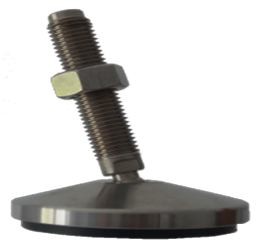 Obs.: Incluído no valor do item a medição, fabricação, entrega e instalação dos móveis nas unidades judiciárias de Cuiabá e Várzea Grande.Garantia mínima do fornecedor: 05 (cinco) anos.UNIDADETOTAL: 28100195907-7FECHADURA PARA MÓVEIS – EXCLUSIVO ME/EPPFechadura de aço inoxidável, com espelho de acabamento, para aplicação frontal em móveis de madeira; usada em conjunto com os acessórios para travamento de acordo com o móvel a ser instalado (inclui os acessórios); sistema de travamento simultâneo de diversas gavetas e/ou travamento da primeira gaveta e/ou travamento de portas de armários, através de haste de aço resistente a tração com acionamento frontal; chave de alma interna em aço de alta resistência ao torque, com capaplástica externa de proteção em polietilenoUNIDADETOTAL: 6injetado e sistema escamoteável para adaptar- se ao móvel caso não seja retirada (estantes, armários e bancadas); rotação de 180º; acompanha 2 chaves.Modelos referência: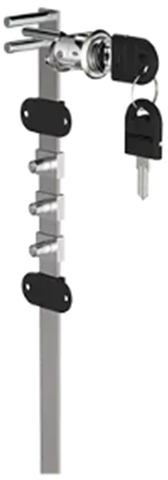 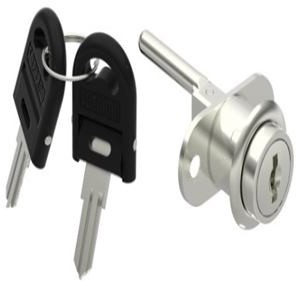 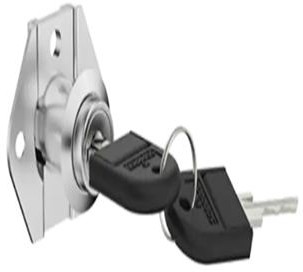 Obs.: Incluído no valor do item a medição, fabricação, entrega e instalação dos móveis nas unidades judiciárias de Cuiabá e Várzea Grande.Garantia mínima do fornecedor: 05 (cinco) anos.101391475-5DOBRADIÇA RETA, CURVA E SUPERCURVA COM AMORTECEDOR– AÇO INOX – EXCLUSIVO ME/EPPDobradiça reta, curva e super curva, conforme o móvel a ser construído, caneco de 35mm, fabricada em aço inox, com sistema de amortecedor (slowmotion), ângulo de abertura de, no mínimo, 110°, a depender do caso.Modelo referência:Obs.: Incluído no valor do item a medição, fabricação, entrega e instalação dos móveis nas unidades judiciárias de Cuiabá e Várzea Grande.Garantia mínima do fornecedor: 05 (cinco) anos.UNIDADETOTAL: 1410200019514PASSA FIO OU PASSA CABOS – PVC, ZAMACK e/ou POLIURETANO – 60mm– EXCLUSIVO ME/EPPPassa fio fabricado em zamack, PVC e/ou poliuretano, na cor aço inox escovado, com abertura do vão aproximado de 60mm, admitida variação de até 5% para mais e para menos, espessura a partir de 20mm.Modelo referência:Obs.: Incluído no valor do item a medição, fabricação, entrega e instalação dos móveis nas unidades judiciárias de Cuiabá e Várzea Grande.Garantia mínima do fornecedor: 05 (cinco) anos.UNIDADETOTAL: 6103292533-8PÉ PARA MÓVEIS – AÇO INOX – 100mm a 150mm (A) – EXCLUSIVO ME/EPPPé para fixação em móveis, fabricado em aço inox e/ou escovado, nas dimensões aproximadas de 80mm (A) e 80mm (L), com a base de 40mm a 50mm, admitida variação de até 10% para mais, e borracha para fixação, evitando riscar o piso; suporta, no mínimo, 40kg.Modelos referência:Obs.: Incluído no valor do item a medição, fabricação, entrega e instalação dos móveis nas unidades judiciárias de Cuiabá e Várzea Grande.UNIDADETOTAL: 12Garantia mínima do fornecedor: 05 (cinco) anos104258408-5MÃO FRANCESA – entre 22cm e 26cm(P) – EXCLUSIVO ME/EPPMão francesa fabricada em aço zincado e/ou cromado e/ou alumínio, com tamanho a partir de 22cm de profundidade, admitida variação de até 20% para mais, com perfeito acabamento e soldagem; capacidade de carga de, no mínimo, 45kg; acompanhada de buchas e parafusos para afixação.Modelos referência:Obs.: Incluído no valor do item a medição, fabricação, entrega e instalação dos móveis nas unidades judiciárias de Cuiabá e Várzea Grande.Garantia mínima do fornecedor: 05 (cinco) anos.UNIDADETOTAL: 1010500019515RODÍZIO	EM	SILICONE TRANSPARENTE – 75mm – EXCLUSIVO ME/EPPRodízio em silicone de 75mm, transparente e/ou fumê, com travamento, eixo da roda rebitado, acabamento com excelente cromado, cabeçote com pista de esferas, carga da roda de, no mínimo, 40kg; roda injetada com poliuretano termoplástico e seu núcleo em acrílico. Base reforçada com fixação de 04 parafusos; acompanha os parafusos.Modelo referência:UNIDADETOTAL: 14Obs.: Incluído no valor do item a medição, fabricação, entrega e instalação dos móveis nas unidades judiciárias de Cuiabá e Várzea Grande.Garantia mínima do fornecedor: 05 (cinco) anos.106305934-0RODÍZIO	EM	SILICONE TRANSPARENTE – 50mm – EXCLUSIVO ME/EPPRodízio em silicone de 50mm, com travamento, transparente e/ou fumê, eixo da roda rebitado, acabamento com excelente cromado, cabeçote com pista de esferas, carga da roda de, no mínimo, 40kg; roda injetada com poliuretano termoplástico e seu núcleo em acrílico. Base reforçada com fixação de 04 parafusos, acompanha os parafusos.Modelo referência:Obs.: Incluído no valor do item a medição, fabricação, entrega e instalação dos móveis nas unidades judiciárias de Cuiabá e Várzea Grande.Garantia mínima do fornecedor: 05 (cinco) anos.UNIDADETOTAL: 1110700019516RODÍZIO	EM	SILICONE TRANSPARENTE – 35mm – EXCLUSIVO ME/EPPRodízio em silicone de 35mm, com travamento, transparente e/ou fumê, eixo da roda rebitado, acabamento com excelente cromado, cabeçote com pista de esferas, carga da roda de, no mínimo, 40kg; roda injetada com poliuretano termoplástico e seu núcleoem acrílico. Base reforçada com fixação de 04UNIDADETOTAL: 8parafusos, acompanha os parafusos. Modelo referência:Obs.: Incluído no valor do item a medição, fabricação, entrega e instalação dos móveis nas unidades judiciárias de Cuiabá e Várzea Grande.Garantia mínima do fornecedor: 05 (cinco) anos.108171462-7PUXADOR EM ALUMÍNIO E/OU AÇO INOX – EXCLUSIVO ME/EPPPuxador fabricado em alumínio e/ou aço inox polido e/ou escovado e/ou acetinado, com 02 furos; apresentando, no mínimo, 04 modelos a escolher, cuja altura pode variar entre 25mm e 35mm, tamanho entre 96mm e 160mm. Acompanha os parafusos para fixação.Modelos referência:Obs.: Incluído no valor do item a medição, fabricação, entrega e instalação dos móveis nas unidades judiciárias de Cuiabá e Várzea Grande.Garantia mínima do fornecedor: 05 (cinco) anos.UNIDADETOTAL: 13109156969-4PERFIL/GUIA DESLIZANTE INFERIOR PARA PORTA DE CORRER – ALUMINIO – EXCLUSIVO ME/EPPPerfil inferior para portas de correr, fabricadoem alumínio; dimensão aproximada de 54mm(L), 6mm(A), barra de 6m.UNIDADETOTAL: 7Modelo referência:Obs.: Incluído no valor do item a medição, fabricação, entrega e instalação dos móveis nas unidades judiciárias de Cuiabá e Várzea Grande.Garantia mínima do fornecedor: 05 (cinco) anos.11000019518KIT ROLDANA PARA PORTAS DE CORRER – EXCLUSIVO ME/EPPKit para deslizamento de porta de correr, contendo 02 carros deslizadores com capacidade a partir de 50kg, 02 guias superiores rolamentadas para portas de até 20mm, 02 freios, suficiente para acionamento de 01 porta. Permite regulagem de altura. Acompanha 12 parafusos para fixação, de 3,5mmX14mm.Modelo referência: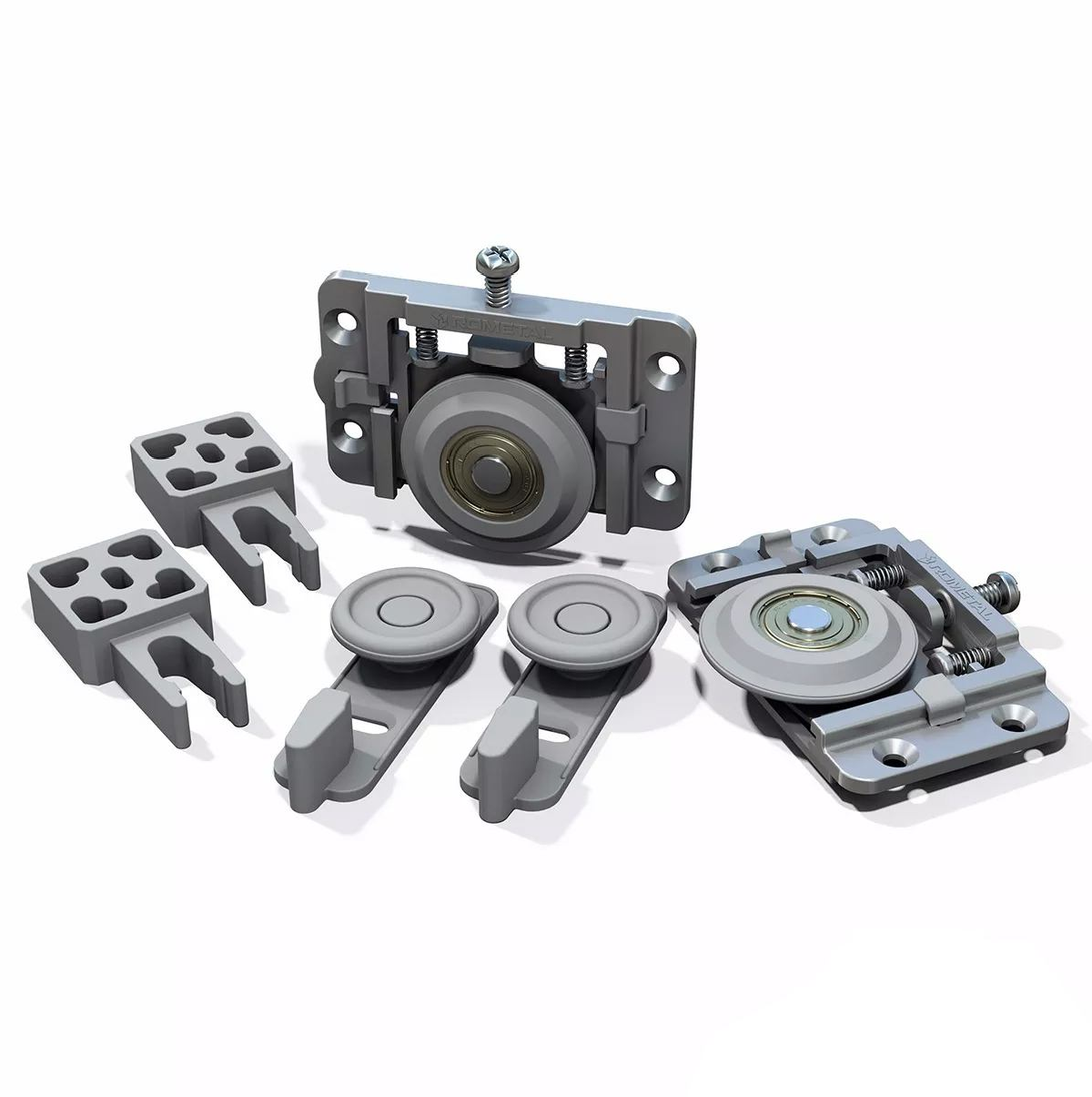 Obs.: Incluído no valor do item a medição, fabricação, entrega e instalação dos móveis nas unidades judiciárias de Cuiabá e Várzea Grande.Garantia mínima do fornecedor: 05 (cinco) anos.UNIDADETOTAL: 6111273489-3PUXADOR PERFIL EM ALUMÍNIO – BARRA DE 3 METROS – PARA MDF 18mm – EXCLUSIVO ME/EPPPerfil em alumínio para puxadores de porta, para   fixação   em   MDF   18mm,   cores   aescolher, conforme cada caso. Acompanha 12UNIDADETOTAL: 6parafusos para fixação, de 3,5mmX14mm. Modelo referência:Obs.: Incluído no valor do item a medição, fabricação, entrega e instalação dos móveis nas unidades judiciárias de Cuiabá e Várzea Grande.Garantia mínima do fornecedor: 05 (cinco) anos.11200019517AMORTECEDOR PARA PORTAS – EXCLUSIVO ME/EPPPistão à gás, fabricado em aço e componentes plásticos; capacidade de, no mínimo, 50.000 ciclos de durabilidade; suporta peso mínimo de 10kg (100N). Acompanha todos os parafusos e conectores de fixação.Modelo referência:Obs.: Incluído no valor do item a medição, fabricação, entrega e instalação dos móveis nas unidades judiciárias de Cuiabá e Várzea Grande.Garantia mínima do fornecedor: 05 (cinco) anos.PARTOTAL: 8113332199-1PERFIL/GUIA PORTA DE CORRER – SUPERIOR – 6 METROS – EXCLUSIVO ME/EPPTrilho para porta de correr, fabricado em alumínio, com largura suficiente para porta em MDF 18mm, com comprimento de 6m.Modelo referência:BARRA DE 06 METRO STOTAL: 7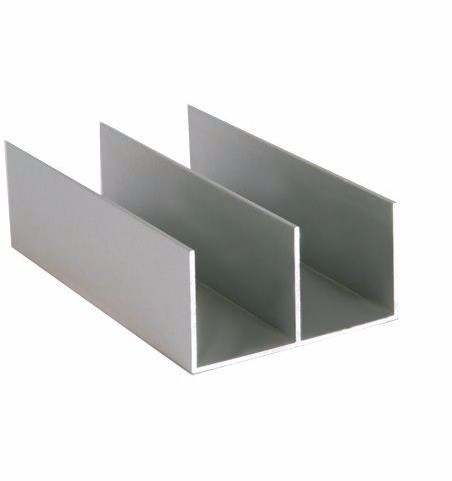 Obs.: Incluído no valor do item a medição, fabricação, entrega e instalação dos móveis nas unidades judiciárias de Cuiabá e Várzea Grande.Garantia mínima do fornecedor: 05 (cinco) anos.11444844-3VIDRO TEMPERADO – 10mm – EXCLUSIVO ME/EPPVidro temperado com resistência 5 vezes superior ao vidro comum, com espessura a partir de 10mm, na cor a escolher, calculado por metro quadrado, devidamente lixado e acabado.Modelo referência:Obs.: Incluído no valor do item a medição, fabricação, entrega e instalação dos móveis nas unidades judiciárias de Cuiabá e Várzea Grande.Garantia mínima do fornecedor: 05 (cinco) anos.M²TOTAL: 6115146720-4TAPETE – EM FIBRA SINTÉTICA (PARA DECORAÇAO DE AMBIENTE) – EXCLUSIVO ME/EPPTapete de fibra sintética; personalizado com cores e medidas a escolher; fios apresentam alta durabilidade e resistência a fatores como abrasão, desbotamento por incidência de luz e manchas; acabamento de qualidade; barra dobrada; base antiderrapante; espessura mínima    de    6mm;    lavável;    que    tenhatratamento antimofo, antiácaro e antialérgico.M²TOTAL: 8Material da base: nylon, poliéster, Sisal sintético – polipropileno ou sisal.Modelos	referência:	Sisal,	veludo,	fibra sintética, tipo oriental.Observações:Incluído no valor do item a fabricação e entrega nas unidades judiciárias de Cuiabá e Várzea Grande.As quantidades e dimensões dos tapetes serão informadas pelo Fiscal no momento da solicitação, quando será apurado o quantitativo de metros quadrados solicitado.Garantia mínima do fornecedor: 01 (um) ano.116263034-6SOFÁ PLANEJADO (COMPONÍVEL) – EXCLUSIVO ME/EPPSofá por módulo/componível, sob medida, com ou sem braços (a escolher). A quantidade de assentos/módulos poderá ser configurada em função da necessidade e do ambiente.Características: Estrutura em madeira de reflorestamento, ecologicamente correta. Todos os componentes são montados em base pré-dimensionadas (gabaritos), procedimento que garante as dimensões com variações pequenas. São usadas cantoneiras com ângulo de 90 graus para reforçar a estrutura e o ajuste nos esquadros internos e sobrepostos. Nas junções das madeiras são utilizados grampos não oxidantes e cola para manter a estrutura firme e resistente. Ponto Overloque – realiza a costura com um efeito entrelaçado possibilitando um melhor acabamento e evitando que o tecido desfie e ponto Interloque – utilizando mais fios realiza simultaneamente os pontos overloque e de costura reta. Costura Pespontada.Estrutura: madeira tipo eucalipto tratado, com percintas elásticas trançadas com molas (paraMÓDULOTOTAL: 4sustentação);Assento: espumas com densidade D-30 soft e normal, percintas italianas e almofada molas bonnel ou maciça;Encosto: Fixo com percintas italianas, almofada com densidade D-28;Pés: Madeira, PVC, alumínio, cromado ou borracha;Espumas: Certificadas de acordo com a norma ISO 9001-2000, sem CFC (cloro-flúor- carbono): não prejudica a camada de ozônio.Medidas aproximadas:Altura total: até 1,60m;Largura total: até 3,5m;Largura do assento e encosto: até 1,20m;Profundidade útil do assento: 90cm.Revestido em courino e/ou couro ecológico ou vinil ou tecido (tipo linho ou veludo ou corano) de elevado padrão (com cores a escolher), com ou sem braços (a escolher). Medidas: até 1,20m de largura, até 90cm de profundidade e até 1,60m de altura (conforme projeto por módulo/unidade).-Apresentar Laudo ou Relatório NR 17: Norma do ministério do Trabalho que determina os parâmetros de adaptação das condições de trabalho às características psicofisiológicas dos trabalhadores, de modo a proporcionar um máximo de conforto, segurança e desempenho eficiente. O Laudo ou Relatório apresentado deve ser emitido por Médico do Trabalho ou Engenheiro de Segurança do Trabalho original ou cópia autenticada em cartório. (Observação: exigência reproduzida do edital Pregão Eletrônico para Registros de Preços 06/2021 – TCE/MT).NBR10443:2008	(Tintas	e	vernizes	–Determinação de espessura da película seca sobre superfícies rugosas – Método de ensaio) e materiais de primeira qualidade.Modelo referência: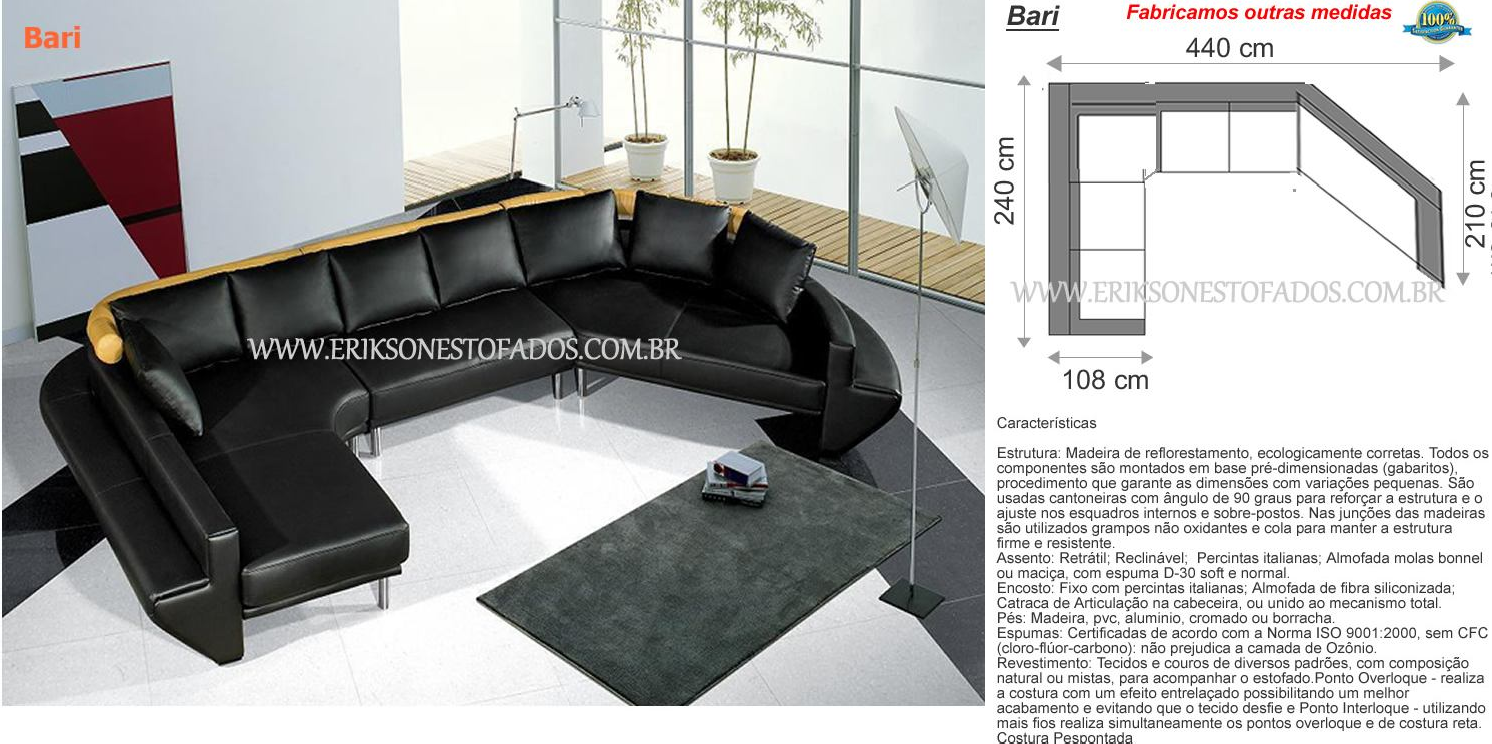 Incluído no valor do item a medição, fabricação, entrega e instalação dos móveis nas unidades judiciárias de Cuiabá e Várzea Grande.Garantia mínima do fornecedor: 05 (cinco) anos.NOMEE-MAILRAMALUNIDADEWermison Ferreira Cesarwermison.cesar@tjmt.jus.br73766DMPReinaldo Martins Teixeirareinaldo.teixeira@tjmt.jus.br73808DMPEliane Marta Ghisieliane.ghisi@tjmt.jus.br73788DMPCOMARCASKMÁGUA BOA731ALTA FLORESTA819ALTO ARAGUAIA413ALTO GARÇAS357ALTO TAQUARI478APIACÁS934ARAPUTANGA349ARENÁPOLIS260ARIPUANÃ1010BARRA DO BUGRES159BARRA DO GARÇAS509BRASNORTE572CÁCERES216CAMPINÓPOLIS710CAMPO NOVO DO PARECIS386CAMPO VERDE136CANARANA831CHAPADA DOS GUIMARÃES67CLAUDIA622COLIDER657COLNIZA1280COMODORO654COTRIGUAÇU1091CUIABÁ0DIAMANTINO205DOM AQUINO176FELIZ NATAL543GUARANTÃ DO NORTE725GUIRATINGA324ITAUBA606ITIQUIRA354JACIARA197JAURU414JUARA774JUINA1006JUSCIMEIRA157LUCAS DO RIO VERDE357MARCELÂNDIA715MIRASSOL D’OESTE305NOBRES142NORTELÂNDIA255NOVA CANAÃ DO NORTE705NOVA MONTE VERDE983NOVA MUTUM269NOVA XAVANTINA637NOVA SÃO JOAQUIM474NOVA UBIRATÃ509PARANAITA865PARANATINGA375PEDRA PRETA243PEIXOTO DE AZEVEDO699POCONÉ103PONTES E LACERDA446PORTO ALEGRE DO NORTE1154PORTO DOS GAÚCHOS561PORTO ESPERIDIÃO323POXORÉO256PRIMAVERA DO LESTE235QUERÊNCIA965RIBEIRÃO CASCALHEIRA906RIO BRANCO334RONDONÓPOLIS211ROSÁRIO OESTE128SANTO ANTÔNIO DO LEVERGER38SÃO FÉLIX DO ARAGUAIA953SÃO JOSÉ DOS QUATRO MARCOS289SÃO JOSÉ DO RIO CLARO325SAPEZAL467SINOP506SORRISO423TABAPORÃ697TANGARÁ DA SERRA237TAPURAH414TERRA NOVA DO NORTE655VÁRZEA GRANDE09VERA489VILA BELA DA SANTÍSSIMA TRINDADE525VILA RICA1057